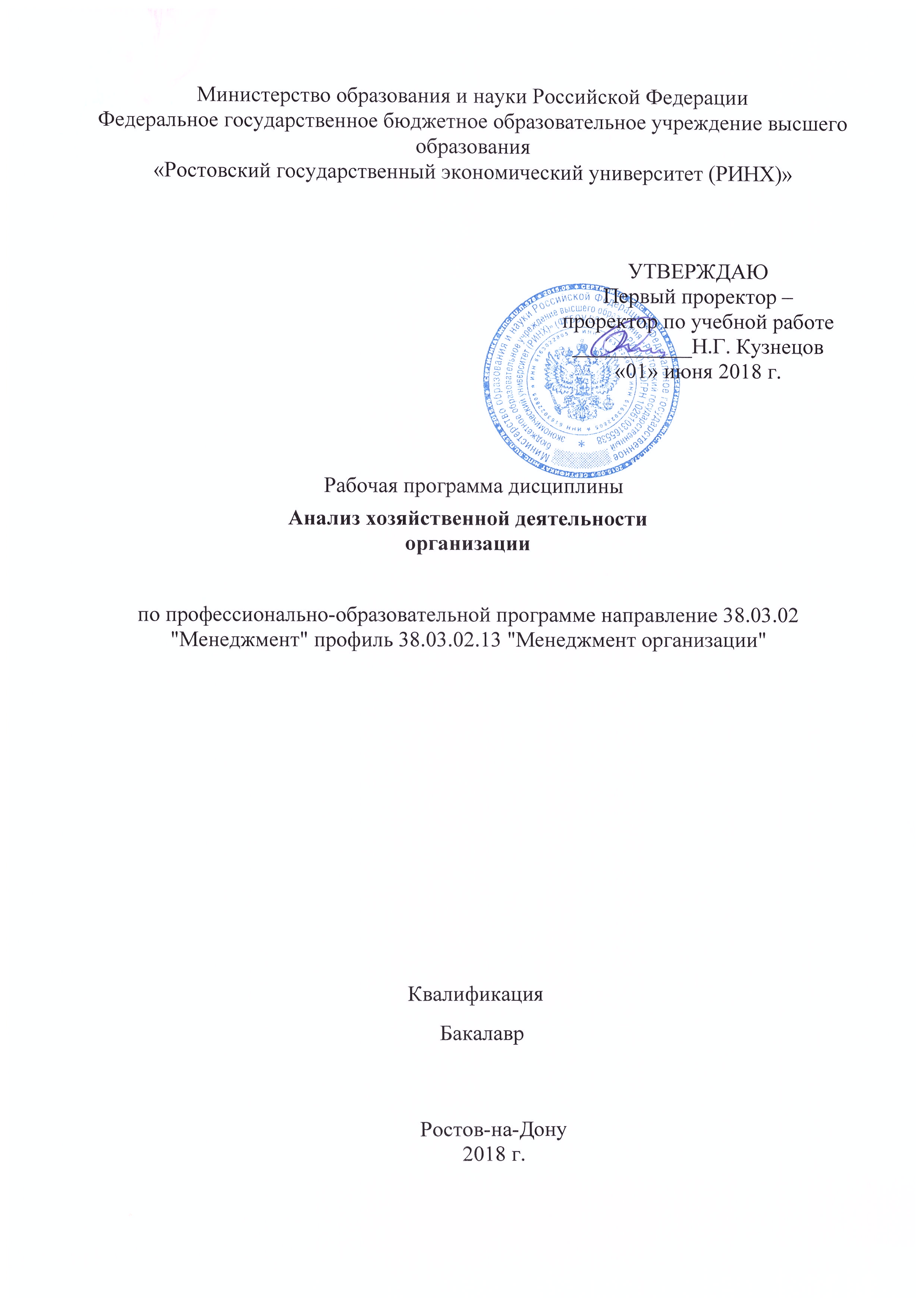 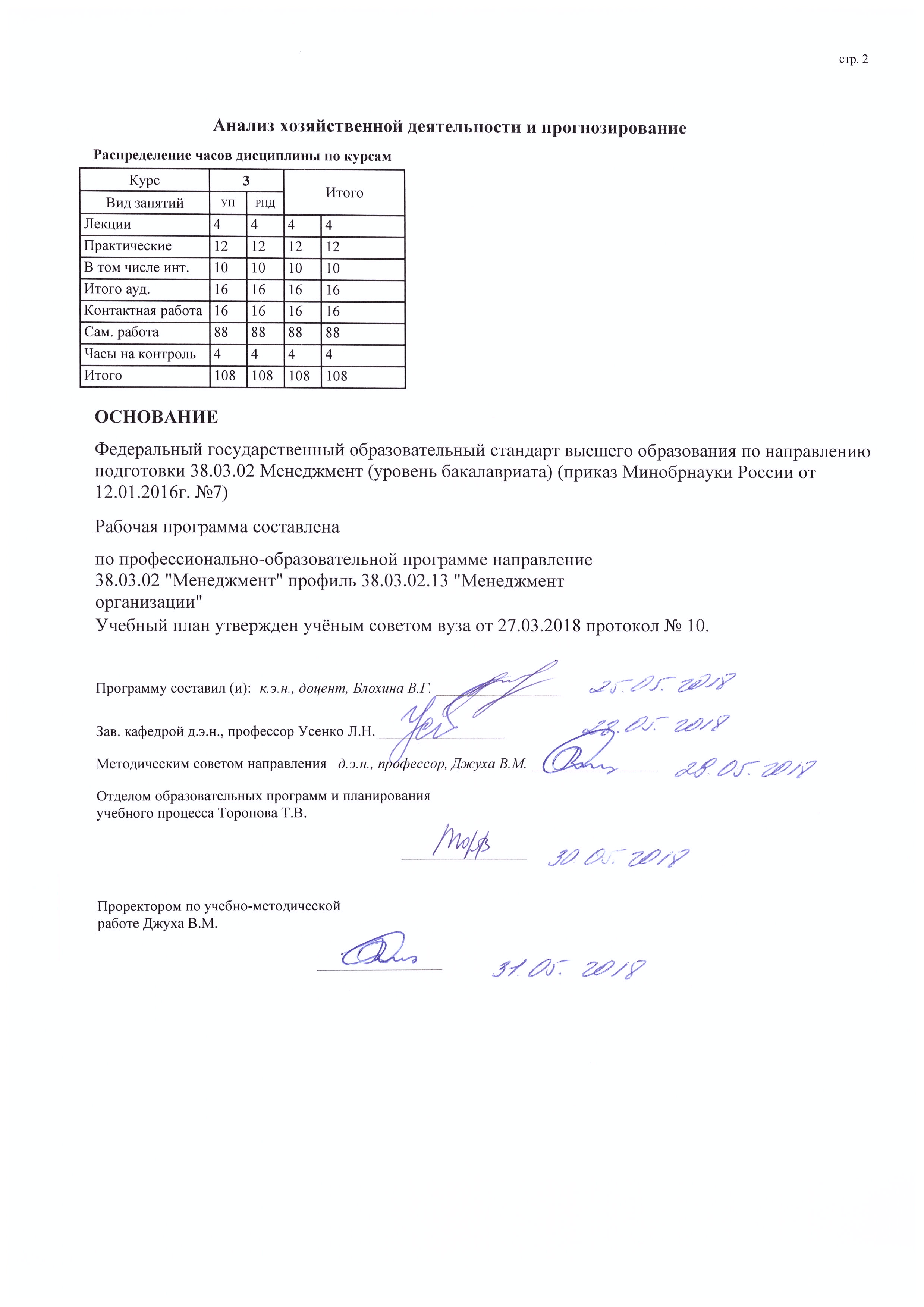 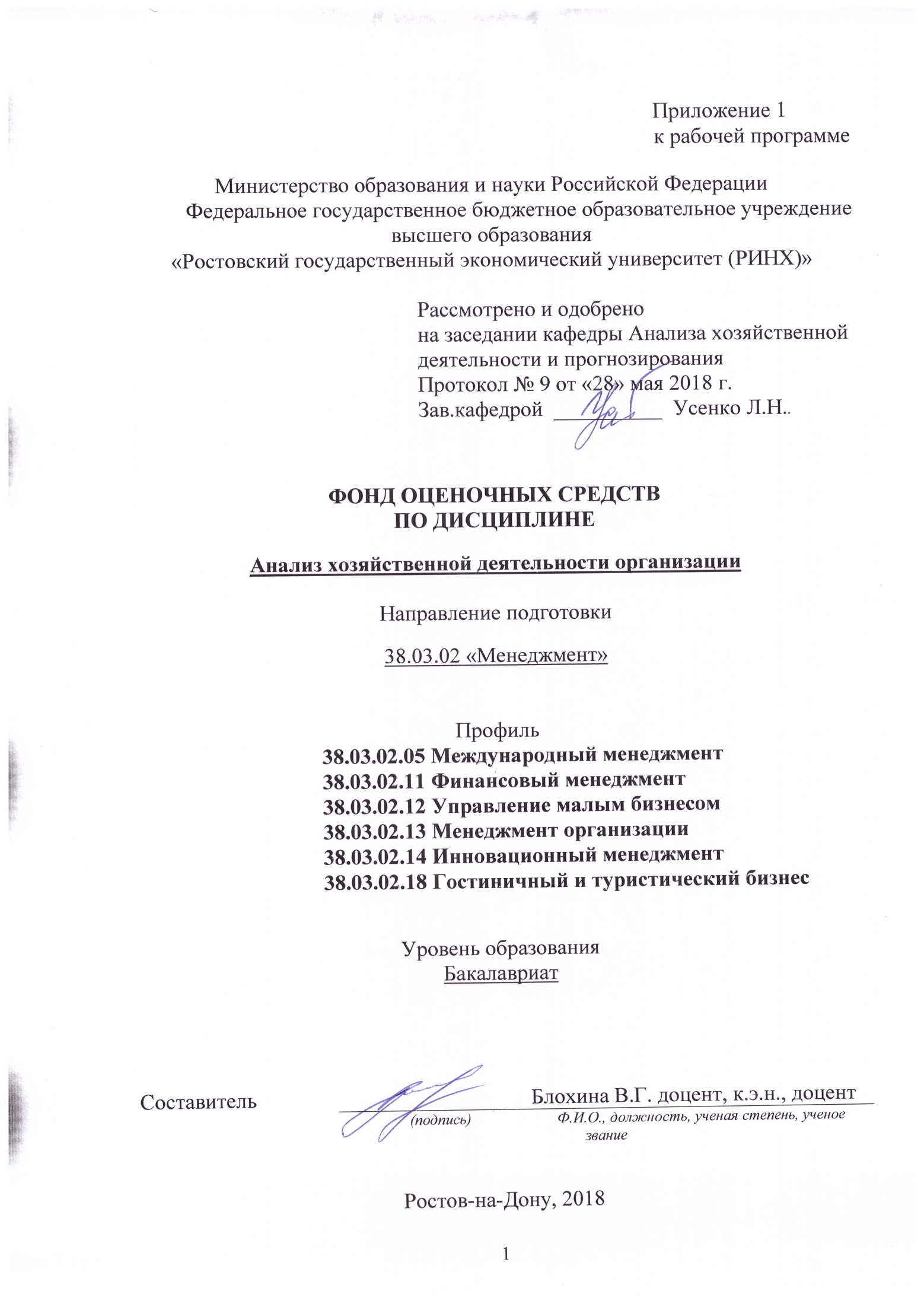 1 Перечень компетенций с указанием этапов их формирования в процессе освоения образовательной программы1.1 Перечень компетенций с указанием этапов их формирования представлен в п. 3. «Требования к результатам освоения дисциплины» рабочей программы дисциплины. 2 Описание показателей и критериев оценивания компетенций на различных этапах их формирования, описание шкал оценивания  2.1 Показатели и критерии оценивания компетенций:  2.2 Шкалы оценивания:   Текущий контроль успеваемости и промежуточная аттестация осуществляется в рамках накопительной балльно-рейтинговой системы в 100-балльной шкале.50-100 баллов (зачет)0-49 баллов (незачет)3 Типовые контрольные задания или иные материалы, необходимые для оценки знаний, умений, навыков и (или) опыта деятельности, характеризующих этапы формирования компетенций в процессе освоения образовательной программыВ этом разделе приводятся типовые варианты оценочных средств, указанных в таблице пункта 2: экзаменационные билеты, тесты, контрольные работы, темы курсовых работ, задания для деловой игры, кейс-задания и т.д.Образцы оформления представлены ниже.Министерство образования и науки Российской ФедерацииФедеральное государственное бюджетное образовательное учреждение высшего образования«Ростовский государственный экономический университет (РИНХ)»Кафедра Анализа хозяйственной деятельности и прогнозирования(наименование кафедры)Вопросы к зачетупо дисциплине  _Анализ хозяйственной деятельности организации___           (наименование дисциплины)На основании бухгалтерской отчетности предприятия и дополнительных материалов (выписки из бизнес-плана, данных текущего бухгалтерского и оперативного учета):Определите показатели финансовой независимости предприятия, сделайте вывод об их динамикеДайте оценку составу, структуре и динамике имущества  предприятияДайте оценку составу, структуре и динамике источников имущества предприятияСделайте заключение о составу, структуре и динамике внеоборотных активовСделайте заключение о составу, структуре и динамике запасовСделайте заключение о состоянии дебиторской задолженностиСделайте заключение о состоянии кредиторской задолженностиСделайте заключение о ликвидности балансаРассчитайте величину чистых активов, сделайте выводРассчитайте показатели платежеспособности, сделайте выводДайте оценку удовлетворительности структуры балансаСделайте заключение о составе, структуре и динамике прибыли до налогообложенияРассчитайте влияние факторов на изменение прибыли от продажСделайте заключение о динамике экономической рентабельности предприятиемВыявите неиспользованные возможности роста экономической рентабельностиСделайте заключение о динамике темпов роста объема выпуска продукции и объема продажРассчитайте обобщающий показатель выполнения плана по ассортименту любым способомСделайте заключение о ритмичности выпуска продукцииРассчитайте коэффициент аритмичности и стоимость продукции, недополученной в установленные срокиОпределите потери прибыли в связи с наличием зарекламированной продукцииОпределите потери продукции за счет неисправимого бракаСделайте заключение о наличие или отсутствии структурных сдвигов по трудоемкости выпуска продукции в денежном выраженииСделайте заключение о составе, структуре и динамике основных фондовРассчитайте влияние структуры основных фондов и машиноотдачи на изменение фондоотдачиОпределите влияние на объем продукции изменения стоимости основных фондов и фондоотдачиРассчитайте упущенные возможности роста выпуска продукции по группе факторов, связанных со средствами трудаСделайте заключение о динамике показателей эффективности использования материальных ресурсовОпределите упущенные возможности роста объема продукции по группе факторов, связанных с предметами трудаСделайте заключение об эффективности использования рабочего времени на предприятииРассчитайте влияние среднесписочной численности работников, средней продолжительности рабочего дня, среднечасовой выработки на объем продукцииПроанализируйте изменение фонда оплаты труда работников предприятия по сравнению с базовым годом; определите влияние на это изменение среднесписочной численности работников и средней заработной платы работниками Рассчитайте влияние на изменение себестоимости продукции материальных затрат на основное сырьеРассчитайте влияние на изменение величины материальных затрат фактора «норм» и фактора «цен»Рассчитайте влияние на себестоимость продукции соотношения темпов роста производительности труда и средней заработной платыСделайте заключение о деловой активности предприятияРассчитайте показатели оборачиваемости, сделайте выводСделайте заключение об устойчивости экономического предприятияСделайте заключение о динамике основных показателей, характеризующих производственный потенциал предприятиемСделайте заключение о динамике основных показателей, характеризующих технический потенциал предприятия.Сделайте заключение о динамике основных показателей, характеризующих финансовой потенциал предприятияСоставитель ________________________ В.Г. Блохина                                                                              (подпись)«____»__________________20     г.   Министерство образования и науки Российской ФедерацииФедеральное государственное бюджетное образовательное учреждение высшего образования«Ростовский государственный экономический университет (РИНХ)»Кафедра _Анализа хозяйственной деятельности и прогнозирования_ЭКЗАМЕНАЦИОННЫЙ БИЛЕТ №_1__ по дисциплине _Анализ хозяйственной деятельности организации1. Дать оценку выполнения плана по ассортименту продукции и указать возможные причины его невыполнения (тыс. руб.)2. Рассчитать рентабельность продаж и перечислить, какие факторы воздействуют на ее изменение.Какой финансовой ситуации соответствует следующий трехмерный показатель (0,0,1) и чем характеризуется?Составитель        _____________________________________В.Г. Блохина                                                                                                          (подпись)                      Заведующий кафедрой    __________________________Л.Н. Усенко                                                                                                  (подпись)                      «____»__________________20     г.  Министерство образования и науки Российской ФедерацииФедеральное государственное бюджетное образовательное учреждение высшего образования«Ростовский государственный экономический университет (РИНХ)»Кафедра _Анализа хозяйственной деятельности и прогнозирования_ЭКЗАМЕНАЦИОННЫЙ БИЛЕТ №_2__ по дисциплине _ Анализ хозяйственной деятельности организации1. Оценить влияние продолжительности рабочего года, рабочего дня и часовой выработки  на изменение уровня среднегодовой выработки по следующим данным:2. Рассчитать коэффициент маневренности, его динамику и дать вывод, используя следующие данные баланса: (тыс. руб.)Какой финансовой ситуации соответствует следующий трехмерный показатель (0,1,1) и чем характеризуется?Составитель        _____________________________________В.Г. Блохина                                                                                                          (подпись)                      Заведующий кафедрой    __________________________Л.Н. Усенко                                                                                                  (подпись)                      «____»__________________20     г.            Министерство образования и науки Российской ФедерацииФедеральное государственное бюджетное образовательное учреждение высшего образования«Ростовский государственный экономический университет (РИНХ)»Кафедра _ Анализа хозяйственной деятельности и прогнозированияЭКЗАМЕНАЦИОННЫЙ БИЛЕТ №_3__ по дисциплине _ Анализ хозяйственной деятельности организации __1. На основании нижеприведенных данных о выпуске продукции в стоимостном выражении и в единицах трудоемкости дать оценку структуры выпускаемой продукции с учетом ее трудоемкости2. Рассчитать рентабельность собственных средств и перечислить какие факторы воздействуют на ее изменение.3. Какой финансовой ситуации соответствует следующий трехмерный показатель (1,1,1) и чем характеризуется? Составитель        _____________________________________В.Г. Блохина                                                                                                          (подпись)                      Заведующий кафедрой    __________________________Л.Н. Усенко                                                                                                  (подпись)                      «____»__________________20     г. Министерство образования и науки Российской ФедерацииФедеральное государственное бюджетное образовательное учреждение высшего образования«Ростовский государственный экономический университет (РИНХ)»Кафедра _Анализа хозяйственной деятельности и прогнозирования_ЭКЗАМЕНАЦИОННЫЙ БИЛЕТ №_4__ по дисциплине _ Анализ хозяйственной деятельности организации 1. Оценить влияние численности работников, продолжительности рабочего года и рабочего дня на изменение отработанных всеми работниками чел-часов.2. Рассчитать коэффициент автономии, его динамику и дать вывод, используя следующие данные баланса: (тыс. руб.)3. Какой финансовой ситуации соответствует следующий трехмерный показатель (0,0,0) и чем характеризуется? Составитель        _____________________________________В.Г. Блохина                                                                                                          (подпись)                      Заведующий кафедрой    __________________________Л.Н. Усенко                                                                                                  (подпись)                      «____»__________________20     г. Министерство образования и науки Российской ФедерацииФедеральное государственное бюджетное образовательное учреждение высшего образования«Ростовский государственный экономический университет (РИНХ)»Кафедра _Анализа хозяйственной деятельности и прогнозирования_ЭКЗАМЕНАЦИОННЫЙ БИЛЕТ №_5__ по дисциплине _ Анализ хозяйственной деятельности организации 1. Дать оценку ритмичности работы предприятия за год, и указать возможные причины неритмичной работы (тыс. руб.)2. Рассчитать рентабельность производственных фондов и перечислить какие факторы воздействуют на ее изменение.3. Какой финансовой ситуации соответствует следующий трехмерный показатель (0,0,1) и чем характеризуется? Составитель        _____________________________________В.Г. Блохина                                                                                                          (подпись)                      Заведующий кафедрой    __________________________Л.Н. Усенко                                                                                                  (подпись)                      «____»__________________20     г. Министерство образования и науки Российской ФедерацииФедеральное государственное бюджетное образовательное учреждение высшего образования«Ростовский государственный экономический университет (РИНХ)»Кафедра _Анализа хозяйственной деятельности и прогнозирования_ЭКЗАМЕНАЦИОННЫЙ БИЛЕТ №_6__ по дисциплине _ Анализ хозяйственной деятельности организации 1. Определить влияние на объем продукции трудовых факторов: наличие рабочей силы, структуры персонала и производительности труда, по следующим данным:2. Рассчитать коэффициент соотношения заемных и собственных средств, его динамику и дать вывод, используя следующие данные баланса: (тыс. руб.)3. Какой финансовой ситуации соответствует следующий трехмерный показатель (0,1,1) и чем характеризуется? Составитель        _____________________________________В.Г. Блохина                                                                                                          (подпись)                      Заведующий кафедрой    __________________________Л.Н. Усенко                                                                                                  (подпись)                      «____»__________________20     г. Министерство образования и науки Российской ФедерацииФедеральное государственное бюджетное образовательное учреждение высшего образования«Ростовский государственный экономический университет (РИНХ)»Кафедра _Анализа хозяйственной деятельности и прогнозирования_ЭКЗАМЕНАЦИОННЫЙ БИЛЕТ №_7__ по дисциплине _ Анализ хозяйственной деятельности организации 1. Рассчитать и проанализировать динамику среднедневной выработки на одного работника2. Рассчитать рентабельность всех средств и перечислить какие факторы воздействуют на ее изменение.3. Какой финансовой ситуации соответствует следующий трехмерный показатель (0,0,0) и чем характеризуется?Составитель        _____________________________________В.Г. Блохина                                                                                                          (подпись)                      Заведующий кафедрой    __________________________Л.Н. Усенко                                                                                                  (подпись)                      «____»__________________20     г. Министерство образования и науки Российской ФедерацииФедеральное государственное бюджетное образовательное учреждение высшего образования«Ростовский государственный экономический университет (РИНХ)»Кафедра _Анализа хозяйственной деятельности и прогнозирования_ЭКЗАМЕНАЦИОННЫЙ БИЛЕТ №_8__ по дисциплине _ Анализ хозяйственной деятельности организации 1. Проанализировать влияние следующих факторов на объем продукции: численности промышленно-производственного персонала, его фондовооруженности и фондоотдачи.2. Рассчитать коэффициент обеспеченности оборотных активов собственными средствами, его динамику и дать вывод, используя следующие данные баланса: (тыс. руб.)3. Какой финансовой ситуации соответствует следующий трехмерный показатель (1,1,1) и чем характеризуется?Составитель        _____________________________________В.Г. Блохина                                                                                                          (подпись)                      Заведующий кафедрой    __________________________Л.Н. Усенко                                                                                                  (подпись)                      «____»__________________20     г. Министерство образования и науки Российской ФедерацииФедеральное государственное бюджетное образовательное учреждение высшего образования«Ростовский государственный экономический университет (РИНХ)»Кафедра  Анализа хозяйственной деятельности и прогнозирования                  (наименование кафедры)Тесты письменные по дисциплине   Анализ хозяйственной деятельности организации                                       (наименование дисциплины)Модуль 1. Тема 1. Содержание анализа и сущность диагностики  деятельности предприятия Тестовое заданиеУправленческий анализ:а) анализ правомерности управления хозяйственной деятельностью;б) внутренний анализ, основывающийся на управленческом учете и служащий информационно-аналитическим обеспечением корпоративного менеджмента;в) анализ согласованности тактических и стратегических управленческих решений.Финансовый анализ – это:а) анализ финансовых вложений предприятия;б) анализ финансовых коэффициентов;в) внешний анализ, основывающийся на финансовом учете; осуществляемый по данным финансовой отчетности.Факторный анализ заключается:а) в выявлении влияния на факторы отдельных показателей с последующими выводами и предложениями;б) в определении влияния отдельных факторов на результативный показатель с последующими выводами и предложениями;в) в исчислении величин различных факторов, их сравнении и оценке с последующими выводами и предложениями.4. В связи со снижением объемов хозяйственной деятельности в отчетном году объем продаж снизился на 7%, основные производственные фонды – на 9%. Это свидетельствует…а) о дополнительном вовлечении ресурсов в хозяйственный оборот;б) об относительном высвобождении ресурсов из хозяйственного оборота;в) выводы можно сделать только при наличии информации о количественных значениях объема продаж и величины основных производственных фондов.5. Анализ эффективности функционирования организации включает:а) расчет прироста по основным показателям бухгалтерской отчетности в отчетном периоде по сравнению с предшествующими, а также сравнение результатов полученных расчетов;б) определение показателей рентабельности работы, оборачиваемости средств и источников их образования, фондоотдачи, фондоемкости и т.п., сравнение результатов расчетов в статике и динамике;в) исчисление прироста среднегодовых величин средств и источников их образования в отчетном периоде по сравнению с предшествующими, сравнение результатов расчетов, на основе которых делают выводы и предложения? Модуль 1. Тема 2. Анализ финансового состояния предприятияТЗ-2 Тестовые задания1. Предприятие имеет внеоборотные активы на сумму 6000 тыс. руб., долгосрочные обязательства – 3000 тыс. руб., текущие (оборотные) активы – 8000 тыс. руб., краткосрочные обязательства – 4000 тыс. руб., собственный капитал – 7000 тыс. руб. Собственный оборотный капитал составит:	а) 2000 тыс. руб.;	б) 3000 тыс. руб.;	в) 1000 тыс. руб.2. Между величиной собственного оборотного капитала (СОК) и суммой оборотных активов не может быть соотношения:а) СОК< оборотные активы;б) СОК> оборотные активы;в) СОК= оборотные активы.3. Какой показатель характеризует наличие собственных оборотных средств у предприятия:а) второй раздел баланса «Оборотные активы»;б) трудно реализуемые активы < постоянные пассивы;в) трудно реализуемые активы > постоянные пассивы.4. Организация имеет собственный капитал на сумму 6000 тыс. руб., внеоборотные активы на сумму 5000 тыс. руб., оборотные активы на сумму 3000 тыс. руб. Чему равен коэффициент обеспеченности оборотных активов собственными оборотными средствами:а) 0,33;б) 0,25;в) 0,41.5. Определите коэффициент финансовой независимости (коэффициент автономии), если по данным бухгалтерской отчетности собственный капитал - 10800 тыс. руб., совокупные активы - 26000 тыс. руб., долгосрочные обязательства -1000 тыс. руб.:а) 0,45;б) 0,42;в) 0,04.6. Определите индекс постоянного  актива, если по данным бухгалтерской отчетности собственный капитал – 10800 тыс. руб., внеоборотные активы – 9200 тыс. руб., итого активы – 26000 тыс. руб.:а) 0,85;б) 0,35;в) 1,17.7. Определите коэффициент финансовой устойчивости, если по данным бухгалтерской отчетности собственный капитал - 10800 тыс. руб., итого активы - 26000 тыс. руб., долгосрочные обязательства -1000 тыс. руб.: а) 0,45;б) 0,42;в) 0,09.8. Определите коэффициент финансовой активности (плечо финансового рычага), если по данным бухгалтерской отчетности заемный капитал – 15200 тыс. руб., собственный капитал – 10800 тыс. руб., оборотный капитал – 14800 тыс. руб.:а) 0,57;б) 0,71;в) 1,41.9. Определите коэффициент маневренности собственного капитала, если по данным бухгалтерской отчетности собственный капитал - 10800 тыс. руб., внеоборотные активы - 9200 тыс. руб., итого активы - 26000 тыс. руб.:а) 0,15;б) 0,42;в) 0,06;10. Определите коэффициент обеспеченности оборотных средств собственными оборотными средствами, если по данным бухгалтерской отчетности собственный капитал – 10800 тыс. руб., внеоборотные активы – 9200 тыс. руб., оборотный капитал – 14800 тыс. руб.:а) 0,73;б) 0,06;в) 0,11.11. Определите коэффициент обеспеченности запасов собственными оборотными средствами, если по данным бухгалтерской отчетности запасы - 7800 тыс. руб., собственный капитал - 10800 тыс. руб., внеоборотные активы - 9200 тыс. руб., оборотный  капитал - 14800 тыс. руб.:а) 0,21; б) 0,53;в) 1,38.12. Долю собственных средств в имуществе предприятия показывает коэффициент:а) автономии;б) соотношения собственного и заемного капитала;в) обеспеченности запасов собственным капиталом.13. Определите сумму абсолютно ликвидных активов, если по данным бухгалтерской отчетности денежные средства - 120 тыс. руб., краткосрочные финансовые вложения - 40 тыс. руб., долгосрочные финансовые вложения -  100 тыс. руб.:а) 160 тыс. руб.;б) 260 тыс. руб.;в) 120 тыс. руб.14. Определите коэффициент платежеспособности, если по данным бухгалтерской отчетности остаток денежных средств на начало года - 80 тыс. руб., поступило денежных средств - 4100 тыс. руб., направлено денежных средств - 4000 тыс. руб.:а) 0,05; б) 1,05;в) 1,03.15. Определить длительность периода обращения капитала, если  выручка от продаж составляет 40.000 тыс. руб.; средние остатки оборотного капитала - 8000 тыс. руб., год  равен 360 дням:а) 72 дн.;б) 94 дн.;в) 50 дн.16. Сколько оборотов совершили оборотные средства, если средние остатки оборотных средств за год составили 15 680 руб., выручка от продаж продукции - 58230 руб.а) 4,2 оборота;б) 3,7 оборота;в) 0,3 оборота.17. Рассчитать оборачиваемость капитала организации, если рентабельность продаж равна 20%, прибыль до налогообложения - 12 млн. руб., средняя годовая стоимость капитала — 50 млн. руб.а) 1,2 оборота;б) 1,7 оборота;в) 2,1 оборота.18. Произошло ли ускорение оборачиваемости средств в расчетах организации в отчетном году, если выручка от продаж - 80 млн. руб., среднегодовая стоимость дебиторской            задолженности - 20 млн. руб., среднегодовая стоимость денежных средств - 5 млн. руб., а продолжительность их оборота в году, предшествующего отчетному - 110 дней:  а) нет;б) да, на 2,5 дня;  в) да, на 10 дней.19. Рассчитайте продолжительность финансового цикла, если время обращения производственных запасов 78,25 дней, время обращения кредиторской задолженности 39,13 дней, средняя годовая величина дебиторской задолженности 7,83 млн. руб., выручка от продаж в кредит 125,7 млн. руб.:а) 61,55 дня;б) 73,13 дня;в) 55,92 дня.20. Определить продолжительность финансового цикла, если оборачиваемость запасов –25 дней, дебиторской задолженности –15 дней, кредиторской задолженности –17 дней:а) 40 дней;б) 23 дня;в) 32 дня.Модуль 1. Тема 3. Анализ финансовых результатов деятельности предприятияТЗ-3 Тестовые задания1. Найдите верное утверждение:	а) прибыль (убыток) от продаж = выручка  - коммерческие расходы - управленческие расходы;б) прибыль (убыток) от продаж = валовая прибыль (убыток)  - коммерческие расходы - управленческие расходы;в) прибыль (убыток) от продаж = выручка  - производственная себестоимость?2. Размер прибыли, полученный предприятием, характеризует:а) уровень его деловой активности;б)степень платежеспособности предприятия;      в) абсолютную эффективность хозяйственной деятельности?3. При факторном анализе прибыли от продаж НЕ учитывают:а) объем реализованной продукции;б) проценты к уплате;в) себестоимость продукции?4. Показатель рентабельности активов используется как характеристика:а) структуры капитала;б) текущей ликвидности;в) прибыльности вложений капитала в имущество предприятия?5. Рентабельность чистых активов:а) показатель эффективности использования собственного капитала;б) показатель эффективности использования оборотных активов;в) показатель эффективности использования заемного капитала?6. Рассчитайте  рентабельность продаж, если выручка - 6 млн.руб., переменные затраты - 3,5 млн.руб., постоянные затраты – 1,3 млн.руб.а) 23%;б) 18%;в) 20%?7. Дайте определение понятия «рентабельность активов»:а) это отношение чистой прибыли к среднему итогу валюты баланса;б) это отношение чистой прибыли к выручке;в) это отношение чистой прибыли к полной себестоимости продаж?8. Рассчитайте рентабельность капитала организации, если его оборачиваемость составила 1,2 оборота, а рентабельность продаж— 15%:а) 18%;б) 25%;в) 20%?9. По приведенным данным оцените ситуацию: прибыль до налогообложения за отчетный период -1000 тыс. руб., за предшествующий период – 800 тыс. руб., валюта баланса за отчетный период – 6000 тыс. руб., за предшествующий период – 5000 тыс. руб. а) эффективность использования капитала возросла; б) эффективность использования капитала снизиласьв) эффективность использования капитала не изменилась?10. Скорость оборота капитала и его рентабельность находятся:а) в обратной зависимости;б) между этими показателями нет зависимости;в) в прямой зависимости?Модуль 2. Тема 6. Анализ факторов, влияющих на изменение объемаТЗ-6 Тестовое задание1. Показатель, рассчитываемый как отношение стоимости материальных затрат к объему произведенной продукции в стоимостном выражении, характеризующий материальные затраты, приходящиеся на 1 рубль выпущенной продукции:а) материалоотдача;б) материалоемкость;в) коэффициент использования материальных ресурсов.2. Коэффициент использования материальных ресурсов, характеризующий экономность использования материалов в производстве, рассчитывается как:а) отношение прибыли от продаж к стоимости материальных ресурсов;б) фактической стоимости материальных затрат к плановой, рассчитанной по плановым калькуляциям и фактическому выпуску продукции;в) отношение объема произведенной продукции к стоимости материальных затрат.3. К частным показателям эффективности использования материальных ресурсов относится:а)	коэффициент соблюдения норм расхода;б)	коэффициент использования материальных ресурсов;в)	удельный вес (доля) материальных затрат в себестоимости продукции.4. Определите влияние на отклонение в объеме выпуска продукции изменения материалоотдачи:                                                                                                    	1-й год             2-й годВыпуск продукции (товаров, работ, услуг), тыс. руб.                                             			 30 000              33 000	Материальные затраты, тыс. руб.                                       19 000               21 500а) изменение материалоотдачи продукции не повлияло на объем ее выпуска;    в) вследствие роста материалоотдачи предприятие смогло выпустить продукции больше на 947 тыс. руб.;г) вследствие уменьшения материалоотдачи предприятие не выпустило продукции на 947 тыс. руб.5. Коэффициент обеспеченности материальными ресурсами по плану рассчитывается:а) отношение фактического расхода материала i-го вида к плановому;б) стоимость фактически поставленных материальных ресурсов / плановая потребность;в) сумма по заключенным договорам / плановая потребность.6. Объем выпуска продукции на предприятии за год составил 20 млн. руб., стоимость основных средств на начало года – 6 млн. руб.,  на конец года  – 7 млн. руб., стоимость оборотных средств 12 млн. руб. и 20 млн. руб., соответственно. Рассчитайте фондоёмкость продукции:а) 3,08 руб.;б) 0,89 руб.;в) 0,33 руб.7. Объем выпуска продукции предприятия за отчетный год составил 200 млн. руб., среднегодовая стоимость основных средств – 80 млн. руб., оборотных активов – 120 млн. руб. Фондоемкость в прошлом году составляла 0,3 руб. Как изменилась фондоемкость в отчетном году по сравнению с прошлым годом:а) не изменилась;б) уменьшилась;в) увеличилась.8. Оцените изменение эффективности использовании основного капитала при условии, что объем выпуска продукции в отчетном году составил 3600  тыс. руб., в предыдущем году - 2400 тыс. руб., а среднегодовая стоимость основного капитала составила 3450 тыс. руб. и 2200 тыс. руб. в отчетном и предыдущем году, соответственно: а) снизилась;б) возросла;в) не изменилась.9. Коэффициент, отражающий интенсивность процесса замещения выбывших из производственного процесса основных средств новыми средствами труда:а) коэффициент компенсации основных средств;б) срок обновления основных средств;в) коэффициент технической годности.10. Определите влияние на отклонение в объеме выпуска продукции изменения фондоотдачи:                                                                                                    	1-й год             2-й годВыпуск продукции (товаров, работ, услуг), тыс. руб.                                             			 30 000              33 000	Среднегодовая стоимость основных производственных средств, тыс. руб.                                 55 000              59 000а) 770 тыс. руб.;б) 826 тыс. руб.;в) 2180 тыс. руб.11. Темп роста выручки от продажи продукции составил 105,8% темп роста среднесписочной численности работников - 101,2%. Как изменилась эффективность использования трудовых ресурсов (производительность труда):а)	снизилась;б)	увеличилась;в)	не изменилась.12. Среднесписочная численность работников организации увеличилась с 25 до 27 человек. Объем выпуска продукции составил в базисном периоде - 3375 тыс. pуб., в отчетном периоде - 3699 тыс. руб. В результате изменения производительности труда объем выпуска продукции:а) увеличился на 50 тыс. руб.;	б) увеличился на 54 тыс. руб.;в) снизился на 54 тыс. руб.:13.  По степени зависимости  от изменения объема реализации затраты делятся на:а) переменные и постоянные;б) прямые и косвенные;в) основные и накладные.14.  По способу отнесения на себестоимость затраты делятся на:а) постоянные и переменные;б)  прямые и косвенные;в) контролируемее и неконтролируемые.15. Объектами анализа себестоимости продукции НЕ являются:а) полная себестоимость товарной продукции;б) затраты на рубль товарной продукции;в) выявление резервов трудовых затрат.16. Для осуществления контроля за затратами обычно осуществляют сопоставление плановых показателей с:а) фактическими; б) нормативными;в) фактическими показателями прошлых лет.17. Выявить материалоемкие, фондоемкие и трудоемкие предприятия позволяет анализ структуры себестоимости при классификации затрат по:а) экономическим элементам;б) калькуляционным статьям.2. Инструкция по выполнению: необходимо правильный ответ обвести в кружок.Результаты тестирования оцениваются исходя из количества баллов в 100-балльной и 5-балльной системах оценивания:4. Критерии оценки: оценка «отлично» выставляется студенту, если студент ответил правильно не менее чем на 84% тестовых заданий; оценка хорошо» если студент ответил правильно не менее чем на 67% тестовых заданий;оценка «удовлетворительно» если студент ответил правильно не менее чем на 50% тестовых заданий; оценка неудовлетворительно» если студент ответил менее чем на 50% тестовых заданий Составитель ________________________ В.Г. Блохина                                                                               (подпись)«____»__________________20     г. Министерство образования и науки Российской ФедерацииФедеральное государственное бюджетное образовательное учреждение высшего образования«Ростовский государственный экономический университет (РИНХ)»Кафедра Анализа хозяйственной деятельности и прогнозирования(наименование кафедры)Расчетное заданиепо дисциплине  Анализ хозяйственной деятельности организации(наименование дисциплины)Модуль 1. Тема 1. Содержание анализа и сущность диагностики  деятельности предприятияЗадание 1. Вариант 1. Проведите горизонтальный и вертикальный анализ имущества организации (таблицы 1-2). Охарактеризуйте произошедшие изменения в структуре активов и их влияние на финансовое состояние организации.Таблица 1Горизонтальный анализ актива балансаТаблица 2Вертикальный анализ актива балансаВариант 2. Проведите горизонтальный и вертикальный анализ источников формирования имущества организации (таблицы 3-4). Оцените уровень финансовой независимости.Таблица 3Горизонтальный анализ пассива балансаТаблица 4Вертикальный анализ пассива балансаМодуль 1. Тема 2. Анализ финансового состояния предприятияЗадание 1. Проанализировать обеспеченность запасов источниками средств источниками средств для их формирования. Определить тип финансовой ситуации.Таблица 5Анализ трехкомпонентного показателя типа финансовой устойчивостиЗадание 2. Охарактеризовать финансовую устойчивость предприятия с помощью относительных показателей. Дать оценку их динамики и в сопоставлении с нормативными значениями.Таблица 6Анализ относительных показателей финансовой устойчивостиЗадание 3. Проанализировать изменение степени ликвидности баланса с помощью абсолютных показателей.Таблица 7Анализ ликвидности балансаЗадание 4. Проанализировать показатели ликвидности активов предприятия в динамике и сопоставлении с их оптимальными значениями.Таблица 8Анализ ликвидности активовЗадание 5. Проанализировать изменение степени платежеспособности предприятия с помощью абсолютных показателей.Таблица 9Анализ чистых активовЗадание 6. Дать оценку динамики оборачиваемости запасов, дебиторской и кредиторской задолженности.Таблица 10Анализ оборачиваемости запасов, дебиторской и кредиторской задолженностиМодуль 1. Тема 3. Анализ финансовых результатов деятельности предприятияЗадание 1. Дать оценку динамики выручки от продаж, себестоимости, прибыли и ее слагаемых.Таблица 11Общая оценка бухгалтерской прибылиЗадание 2. Проанализировать влияние изменения объема продаж, структуры ассортимента реализации и уровня затрат на 1 руб. реализации на динамику прибыли от продаж товаров (продукции, работ, услуг).Таблица 12Факторный анализ прибыли от продаж Задание 3. Охарактеризовать динамику рентабельности активов и рентабельности собственного капитала.Таблица 13Анализ рентабельности активов и рентабельности собственного капиталаМодуль 2. Тема 4. Анализ производственных результатов деятельности предприятияЗадание 1. Проанализировать выполнение плана и динамику реализации продукции. Определить влияние на изменение объема реализации выпущенной продукции и остатков нереализованной продукции.Таблица 14Задание 2. Провести анализ темпов роста и структуры выручки от продаж. Сделать заключение о влиянии факторов на изменение финансового результата.Таблица 15Анализ темпов роста и структуры выручки от продажЗадание 3. Изучить выполнение договорных обязательств по поставкам продукции за отчетный период.Таблица 16Анализ выполнения договорных обязательств по поставкам продукцииЗадание 4. Оценить выполнение плана по ассортименту.Таблица 17Анализ выполнения плана по ассортименту продукцииЗадание 5. Проанализировать изменение уровня качества выпущенной продукции, используя показатели уровня сертификации, обновления и модернизации.Таблица 18Анализ качества продукцииЗадание 6. Проанализировать ритмичность выпуска продукции по декадам отчетного года. Установить влияние неритмичного выпуска на объем продукции.Таблица 19Анализ ритмичности выпуска продукцииМодуль 2. Тема 6. Анализ факторов, влияющих на изменение объема продукцииЗадание 1. Охарактеризовать степень обеспеченности плановой потребности предприятия в материальных ресурсах.Таблица 20Анализ обеспеченности материальными ресурсамиЗадание 2. Проанализировать динамику расхода материальных ресурсов и эффективности их использования. Установить влияние изменения этих показателей на объем выпуска продукции.Таблица 21Анализ эффективности использования материальных ресурсовЗадание 3. Изучить динамику фондоотдачи основных производственных средств основного вида деятельности и их наиболее активной части (машин и оборудования). Определить влияние изменений структуры основных производственных средств по основному виду деятельности и фондоотдачи активной части на динамику фондоотдачи основных производственных средств.Таблица 22Анализ фондоотдачи и машиноотдачиЗадание 4. Проанализировать динамику стоимости основных производственных средств и эффективности их использования в сравнении с предыдущим  годом. Установить влияние изменения среднегодовой стоимости основных производственных средств и фондоотдачи на объем продукции.Таблица 23Анализ объема выпуска продукции по факторам, связанным со средствами трудаЗадание 5. Проанализировать динамику показателей производительности труда работников и рабочих за различные периоды времени (год, день, час). Дать сравнительную характеристику различий темпов динамики показателей производительности труда.Таблица 24Анализ показателей производительности трудаЗадание 6. Проанализировать динамику показателей по труду в сравнении с предыдущим годом и установить влияние изменения численности работников (по основному виду деятельности) и их производительности труда на объем продукции.Таблица 25Анализ объема выпуска продукции по факторам, связанным с трудомЗадание 7. Дать оценку динамики затрат на 1 руб. продукции, работ, услуг. Определить влияние на нее изменения структуры и ассортимента выпущенной продукции, себестоимости изделий и цен на продукцию.Таблица 26Анализ динамики затрат на 1 руб. продукции (работ, услуг)Задание 8. Проанализировать динамику затрат на производство и реализацию продукции в целом и по элементам. Изучить изменение структуры затрат в разрезе элементов.Таблица 27Анализ динамики затрат по элементамЗадание 9. Изучить динамику себестоимости выпущенной продукции по статьям затрат. Определить отклонение по калькуляционным статьям за счет изменения объема и структуры выпуска продукции и себестоимости изделий.Таблица 28Анализ динамики себестоимости по статьям затратКритерии оценки: - оценка «зачтено» выставляется студенту, если  задача решена полностью; - оценка «не зачтено», если задача не решена.  Составитель ________________________ В.Г. Блохина                                                                                                                (подпись)«____»__________________20     г. Министерство образования и науки Российской ФедерацииФедеральное государственное бюджетное образовательное учреждение высшего образования«Ростовский государственный экономический университет (РИНХ)»Кафедра Анализа хозяйственной деятельности и прогнозирования___(наименование кафедры)Темы рефератовпо дисциплине  Анализ хозяйственной деятельности организации                                       (наименование дисциплины)Состояние и тенденции развития экономического анализа в современных российских условиях.Анализ операционного и финансового рычага.	Анализ кредитоспособности организации.Система показателей рентабельности: расчет, анализ и моделирование.Система показателей производственных результатов организации.Методика анализа производственных результатов.Анализ конкурентоспособности продукции.Пути оптимизации производственных результатов организации.Система показателей эффективности использования материальных ресурсов.Анализ использования производственной мощности организации.Современные методические подходы к анализу человеческого капитала.Резервы увеличения объема продукции по факторам, связанным с использованием средств труда, предметов труда и человеческого капитала.Показатели себестоимости продукции и их оценка.Анализ факторов изменения себестоимости по статьям.Оценка уровня техники, технологии, организации производства, труда и управленияю.Оценка конкурентоспособности продукции, работ, услуг предприятия.Анализ социальной структуры коллектива предприятия, условий и охраны труда: оценка жилищно-бытовых и социально-культурных условий жизни работников предприятияКритерии оценки: оценка «отлично» - изложенный материал фактически верен, наличие глубоких исчерпывающих знаний в объеме пройденной программы дисциплины в соответствии с поставленными программой курса целями и задачами обучения; правильные, уверенные действия по применению полученных знаний на практике, грамотное и логически стройное изложение материала при ответе, усвоение основной и знакомство с дополнительной литературой, подготовка презентации;оценка «хорошо» - наличие твердых и достаточно полных знаний в объеме пройденной программы дисциплины в соответствии с целями обучения, правильные действия по применению знаний на практике, четкое изложение материала, допускаются отдельные логические и стилистические погрешности, обучающийся  усвоил основную литературу, рекомендованную в рабочей программе дисциплины, не подготовил презентацию;оценка «удовлетворительно» - наличие твердых знаний в объеме пройденного курса в соответствии с целями обучения, изложение ответов с отдельными ошибками, уверенно исправленными после дополнительных вопросов; правильные в целом действия по применению знаний на практике, не представил свое исследование в виде доклада или презентации;оценка «неудовлетворительно» - ответы не связаны с вопросами, наличие грубых ошибок в ответе, непонимание сущности излагаемого вопроса, неумение применять знания на практике, неуверенность и неточность ответов на дополнительные и наводящие вопросы, не подготовка работы вообще».Составитель ________________________ В.Г. Блохина                                                                        (подпись)                 «____»__________________20     г. 4 Методические материалы, определяющие процедуры оценивания знаний, умений, навыков и (или) опыта деятельности, характеризующих этапы формирования компетенцийПроцедуры оценивания включают в себя текущий контроль и промежуточную аттестацию.Текущий контроль успеваемости проводится с использованием оценочных средств, представленных в п. 3 данного приложения. Результаты текущего контроля доводятся до сведения студентов до промежуточной аттестации.   	Промежуточная аттестация проводится в форме зачетыЗачет проводится по окончании теоретического обучения до начала экзаменационной сессии в письменном виде.  Количество задач в экзаменационном задании – 3.  Проверка ответов и объявление результатов производится в день проведения зачета.  Результаты аттестации заносятся в экзаменационную ведомость и зачетную книжку студента. Студенты, не прошедшие текущий контроль по графику обучения, должны ликвидировать задолженность в установленном порядке. 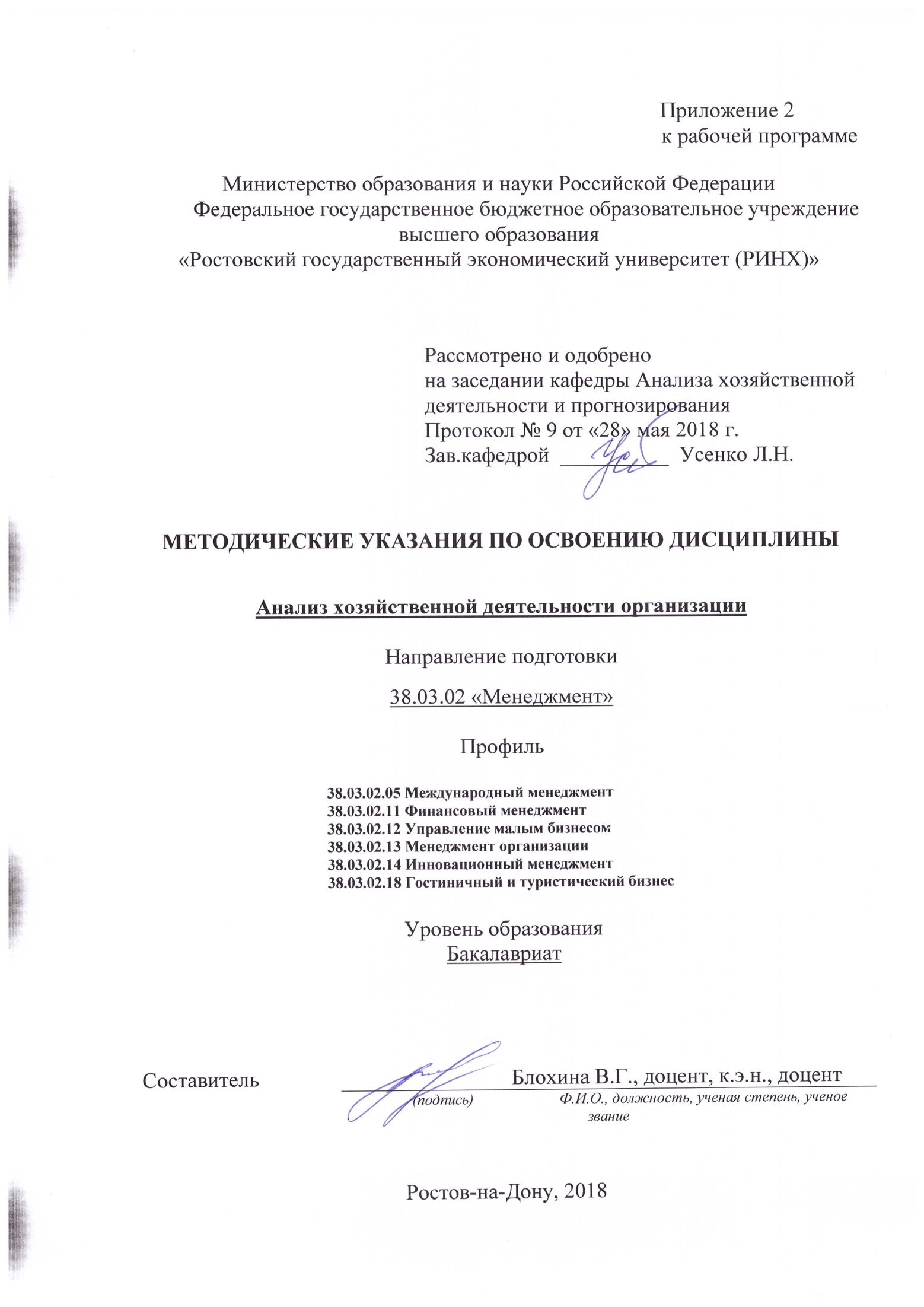 Методические  указания  по  освоению  дисциплины  «Анализ хозяйственной деятельности организации»  адресованы  студентам  всех форм обучения.  Учебным планом по направлению подготовки «Менеджмент» предусмотрены следующие виды занятий:- лекции;- практические занятия;В ходе лекционных занятий рассматриваются теоретические вопросы анализа финансово-хозяйственной деятельности предприятия и практические примеры реализации анализа, даются  рекомендации для самостоятельной работы и подготовке к практическим занятиям. В ходе практических занятий углубляются и закрепляются знания студентов  по  ряду  рассмотренных  на  лекциях  вопросов,  развиваются навыки  анализа, обоснования и принятия управленческих решений.При подготовке к практическим занятиям каждый студент должен:  – изучить рекомендованную учебную литературу;  – изучить конспекты лекций;  – подготовить ответы на все вопросы по изучаемой теме;  –письменно решить домашнее задание, рекомендованные преподавателем при изучении каждой темы.    По согласованию с  преподавателем  студент  может  подготовить реферат, доклад или сообщение по теме занятия. В процессе подготовки к практическим занятиям студенты  могут  воспользоваться  консультациями преподавателя.  Вопросы, не  рассмотренные  на  лекциях  и  практических занятиях, должны  быть  изучены  студентами  в  ходе  самостоятельной  работы. Контроль  самостоятельной  работы  студентов  над  учебной  программой курса  осуществляется  в  ходе   занятий методом  устного опроса  или  посредством  тестирования.  В  ходе  самостоятельной  работы  каждый  студент  обязан  прочитать  основную  и  по  возможности  дополнительную  литературу  по  изучаемой  теме,  дополнить  конспекты лекций  недостающим  материалом,  выписками  из  рекомендованных первоисточников.  Выделить  непонятные  термины,  найти  их  значение  в энциклопедических словарях.  Студент  должен  готовиться  к  предстоящему  лабораторному занятию  по  всем,  обозначенным  в  рабочей программе дисциплины вопросам.  При  реализации  различных  видов  учебной  работы  используются разнообразные (в т.ч. интерактивные) методы обучения, в частности:   - интерактивная доска для подготовки и проведения лекционных и семинарских занятий;  Для подготовки к занятиям, текущему контролю и промежуточной аттестации  студенты  могут  воспользоваться электронной библиотекой ВУЗа http://library.rsue.ru/ . Также обучающиеся могут  взять  на  дом необходимую  литературу  на  абонементе  вузовской библиотеки или воспользоваться читальными залами вуза.  стр. 3Визирование РПД для исполнения в очередном учебном годуВизирование РПД для исполнения в очередном учебном годуВизирование РПД для исполнения в очередном учебном годуВизирование РПД для исполнения в очередном учебном годуОтдел образовательных программ и планирования учебного процесса Торопова Т.В.Отдел образовательных программ и планирования учебного процесса Торопова Т.В.Отдел образовательных программ и планирования учебного процесса Торопова Т.В.Отдел образовательных программ и планирования учебного процесса Торопова Т.В.Отдел образовательных программ и планирования учебного процесса Торопова Т.В.Отдел образовательных программ и планирования учебного процесса Торопова Т.В.Отдел образовательных программ и планирования учебного процесса Торопова Т.В._______________________________________________________________________________________________________________________Рабочая программа пересмотрена, обсуждена и одобрена дляисполнения в 2019-2020 учебном году на заседанииРабочая программа пересмотрена, обсуждена и одобрена дляисполнения в 2019-2020 учебном году на заседанииРабочая программа пересмотрена, обсуждена и одобрена дляисполнения в 2019-2020 учебном году на заседанииРабочая программа пересмотрена, обсуждена и одобрена дляисполнения в 2019-2020 учебном году на заседаниикафедрыкафедрыкафедрыкафедрыкафедрыкафедрыкафедрыкафедрыкафедрыкафедрыкафедрыкафедрыкафедрыкафедрыкафедрыкафедрыАнализ хозяйственной деятельности и прогнозированиеАнализ хозяйственной деятельности и прогнозированиеАнализ хозяйственной деятельности и прогнозированиеАнализ хозяйственной деятельности и прогнозированиеАнализ хозяйственной деятельности и прогнозированиеАнализ хозяйственной деятельности и прогнозированиеАнализ хозяйственной деятельности и прогнозированиеАнализ хозяйственной деятельности и прогнозированиеАнализ хозяйственной деятельности и прогнозированиеАнализ хозяйственной деятельности и прогнозированиеЗав. кафедрой д.э.н., профессор Усенко Л.Н. _________________Зав. кафедрой д.э.н., профессор Усенко Л.Н. _________________Зав. кафедрой д.э.н., профессор Усенко Л.Н. _________________Зав. кафедрой д.э.н., профессор Усенко Л.Н. _________________Зав. кафедрой д.э.н., профессор Усенко Л.Н. _________________Зав. кафедрой д.э.н., профессор Усенко Л.Н. _________________Зав. кафедрой д.э.н., профессор Усенко Л.Н. _________________Зав. кафедрой д.э.н., профессор Усенко Л.Н. _________________Зав. кафедрой д.э.н., профессор Усенко Л.Н. _________________Зав. кафедрой д.э.н., профессор Усенко Л.Н. _________________Зав. кафедрой д.э.н., профессор Усенко Л.Н. _________________Программу составил (и):Программу составил (и):к.э.н., доцент, Блохина В.Г. _________________к.э.н., доцент, Блохина В.Г. _________________к.э.н., доцент, Блохина В.Г. _________________к.э.н., доцент, Блохина В.Г. _________________к.э.н., доцент, Блохина В.Г. _________________к.э.н., доцент, Блохина В.Г. _________________к.э.н., доцент, Блохина В.Г. _________________к.э.н., доцент, Блохина В.Г. _________________к.э.н., доцент, Блохина В.Г. _________________Программу составил (и):Программу составил (и):к.э.н., доцент, Блохина В.Г. _________________к.э.н., доцент, Блохина В.Г. _________________к.э.н., доцент, Блохина В.Г. _________________к.э.н., доцент, Блохина В.Г. _________________к.э.н., доцент, Блохина В.Г. _________________к.э.н., доцент, Блохина В.Г. _________________к.э.н., доцент, Блохина В.Г. _________________к.э.н., доцент, Блохина В.Г. _________________к.э.н., доцент, Блохина В.Г. _________________Визирование РПД для исполнения в очередном учебном годуВизирование РПД для исполнения в очередном учебном годуВизирование РПД для исполнения в очередном учебном годуВизирование РПД для исполнения в очередном учебном годуОтдел образовательных программ и планирования учебного процесса Торопова Т.В.Отдел образовательных программ и планирования учебного процесса Торопова Т.В.Отдел образовательных программ и планирования учебного процесса Торопова Т.В.Отдел образовательных программ и планирования учебного процесса Торопова Т.В.Отдел образовательных программ и планирования учебного процесса Торопова Т.В.Отдел образовательных программ и планирования учебного процесса Торопова Т.В.Отдел образовательных программ и планирования учебного процесса Торопова Т.В.Рабочая программа пересмотрена, обсуждена и одобрена дляисполнения в 2020-2021 учебном году на заседанииРабочая программа пересмотрена, обсуждена и одобрена дляисполнения в 2020-2021 учебном году на заседанииРабочая программа пересмотрена, обсуждена и одобрена дляисполнения в 2020-2021 учебном году на заседанииРабочая программа пересмотрена, обсуждена и одобрена дляисполнения в 2020-2021 учебном году на заседанииРабочая программа пересмотрена, обсуждена и одобрена дляисполнения в 2020-2021 учебном году на заседанииРабочая программа пересмотрена, обсуждена и одобрена дляисполнения в 2020-2021 учебном году на заседанииРабочая программа пересмотрена, обсуждена и одобрена дляисполнения в 2020-2021 учебном году на заседанииРабочая программа пересмотрена, обсуждена и одобрена дляисполнения в 2020-2021 учебном году на заседанииРабочая программа пересмотрена, обсуждена и одобрена дляисполнения в 2020-2021 учебном году на заседанииРабочая программа пересмотрена, обсуждена и одобрена дляисполнения в 2020-2021 учебном году на заседанииРабочая программа пересмотрена, обсуждена и одобрена дляисполнения в 2020-2021 учебном году на заседаниикафедрыкафедрыкафедрыкафедрыкафедрыкафедрыкафедрыкафедрыАнализ хозяйственной деятельности и прогнозированиеАнализ хозяйственной деятельности и прогнозированиеАнализ хозяйственной деятельности и прогнозированиеАнализ хозяйственной деятельности и прогнозированиеАнализ хозяйственной деятельности и прогнозированиеАнализ хозяйственной деятельности и прогнозированиеАнализ хозяйственной деятельности и прогнозированиеАнализ хозяйственной деятельности и прогнозированиеАнализ хозяйственной деятельности и прогнозированиеАнализ хозяйственной деятельности и прогнозированиеЗав. кафедрой д.э.н., профессор Усенко Л.Н. _________________Зав. кафедрой д.э.н., профессор Усенко Л.Н. _________________Зав. кафедрой д.э.н., профессор Усенко Л.Н. _________________Зав. кафедрой д.э.н., профессор Усенко Л.Н. _________________Зав. кафедрой д.э.н., профессор Усенко Л.Н. _________________Зав. кафедрой д.э.н., профессор Усенко Л.Н. _________________Зав. кафедрой д.э.н., профессор Усенко Л.Н. _________________Зав. кафедрой д.э.н., профессор Усенко Л.Н. _________________Зав. кафедрой д.э.н., профессор Усенко Л.Н. _________________Зав. кафедрой д.э.н., профессор Усенко Л.Н. _________________Зав. кафедрой д.э.н., профессор Усенко Л.Н. _________________Программу составил (и):Программу составил (и):Программу составил (и):к.э.н., доцент, Блохина В.Г. _________________к.э.н., доцент, Блохина В.Г. _________________к.э.н., доцент, Блохина В.Г. _________________к.э.н., доцент, Блохина В.Г. _________________к.э.н., доцент, Блохина В.Г. _________________к.э.н., доцент, Блохина В.Г. _________________к.э.н., доцент, Блохина В.Г. _________________к.э.н., доцент, Блохина В.Г. _________________Визирование РПД для исполнения в очередном учебном годуВизирование РПД для исполнения в очередном учебном годуВизирование РПД для исполнения в очередном учебном годуВизирование РПД для исполнения в очередном учебном годуОтдел образовательных программ и планирования учебного процесса Торопова Т.В.Отдел образовательных программ и планирования учебного процесса Торопова Т.В.Отдел образовательных программ и планирования учебного процесса Торопова Т.В.Отдел образовательных программ и планирования учебного процесса Торопова Т.В.Отдел образовательных программ и планирования учебного процесса Торопова Т.В.Отдел образовательных программ и планирования учебного процесса Торопова Т.В.Отдел образовательных программ и планирования учебного процесса Торопова Т.В.Рабочая программа пересмотрена, обсуждена и одобрена дляисполнения в 2021-2022 учебном году на заседанииРабочая программа пересмотрена, обсуждена и одобрена дляисполнения в 2021-2022 учебном году на заседанииРабочая программа пересмотрена, обсуждена и одобрена дляисполнения в 2021-2022 учебном году на заседанииРабочая программа пересмотрена, обсуждена и одобрена дляисполнения в 2021-2022 учебном году на заседанииРабочая программа пересмотрена, обсуждена и одобрена дляисполнения в 2021-2022 учебном году на заседанииРабочая программа пересмотрена, обсуждена и одобрена дляисполнения в 2021-2022 учебном году на заседанииРабочая программа пересмотрена, обсуждена и одобрена дляисполнения в 2021-2022 учебном году на заседанииРабочая программа пересмотрена, обсуждена и одобрена дляисполнения в 2021-2022 учебном году на заседанииРабочая программа пересмотрена, обсуждена и одобрена дляисполнения в 2021-2022 учебном году на заседанииРабочая программа пересмотрена, обсуждена и одобрена дляисполнения в 2021-2022 учебном году на заседанииРабочая программа пересмотрена, обсуждена и одобрена дляисполнения в 2021-2022 учебном году на заседаниикафедрыкафедрыкафедрыкафедрыкафедрыкафедрыкафедрыкафедрыАнализ хозяйственной деятельности и прогнозированиеАнализ хозяйственной деятельности и прогнозированиеАнализ хозяйственной деятельности и прогнозированиеАнализ хозяйственной деятельности и прогнозированиеАнализ хозяйственной деятельности и прогнозированиеАнализ хозяйственной деятельности и прогнозированиеАнализ хозяйственной деятельности и прогнозированиеАнализ хозяйственной деятельности и прогнозированиеАнализ хозяйственной деятельности и прогнозированиеАнализ хозяйственной деятельности и прогнозированиеЗав. кафедрой д.э.н., профессор Усенко Л.Н. _________________Зав. кафедрой д.э.н., профессор Усенко Л.Н. _________________Зав. кафедрой д.э.н., профессор Усенко Л.Н. _________________Зав. кафедрой д.э.н., профессор Усенко Л.Н. _________________Зав. кафедрой д.э.н., профессор Усенко Л.Н. _________________Зав. кафедрой д.э.н., профессор Усенко Л.Н. _________________Зав. кафедрой д.э.н., профессор Усенко Л.Н. _________________Зав. кафедрой д.э.н., профессор Усенко Л.Н. _________________Зав. кафедрой д.э.н., профессор Усенко Л.Н. _________________Зав. кафедрой д.э.н., профессор Усенко Л.Н. _________________Зав. кафедрой д.э.н., профессор Усенко Л.Н. _________________Программу составил (и):Программу составил (и):Программу составил (и):к.э.н., доцент, Блохина В.Г. _________________к.э.н., доцент, Блохина В.Г. _________________к.э.н., доцент, Блохина В.Г. _________________к.э.н., доцент, Блохина В.Г. _________________к.э.н., доцент, Блохина В.Г. _________________к.э.н., доцент, Блохина В.Г. _________________к.э.н., доцент, Блохина В.Г. _________________к.э.н., доцент, Блохина В.Г. _________________Визирование РПД для исполнения в очередном учебном годуВизирование РПД для исполнения в очередном учебном годуВизирование РПД для исполнения в очередном учебном годуВизирование РПД для исполнения в очередном учебном годуОтдел образовательных программ и планирования учебного процесса Торопова Т.В.Отдел образовательных программ и планирования учебного процесса Торопова Т.В.Отдел образовательных программ и планирования учебного процесса Торопова Т.В.Отдел образовательных программ и планирования учебного процесса Торопова Т.В.Отдел образовательных программ и планирования учебного процесса Торопова Т.В.Отдел образовательных программ и планирования учебного процесса Торопова Т.В.Отдел образовательных программ и планирования учебного процесса Торопова Т.В.Рабочая программа пересмотрена, обсуждена и одобрена дляисполнения в 2022-2023 учебном году на заседанииРабочая программа пересмотрена, обсуждена и одобрена дляисполнения в 2022-2023 учебном году на заседанииРабочая программа пересмотрена, обсуждена и одобрена дляисполнения в 2022-2023 учебном году на заседанииРабочая программа пересмотрена, обсуждена и одобрена дляисполнения в 2022-2023 учебном году на заседанииРабочая программа пересмотрена, обсуждена и одобрена дляисполнения в 2022-2023 учебном году на заседанииРабочая программа пересмотрена, обсуждена и одобрена дляисполнения в 2022-2023 учебном году на заседанииРабочая программа пересмотрена, обсуждена и одобрена дляисполнения в 2022-2023 учебном году на заседанииРабочая программа пересмотрена, обсуждена и одобрена дляисполнения в 2022-2023 учебном году на заседанииРабочая программа пересмотрена, обсуждена и одобрена дляисполнения в 2022-2023 учебном году на заседанииРабочая программа пересмотрена, обсуждена и одобрена дляисполнения в 2022-2023 учебном году на заседанииРабочая программа пересмотрена, обсуждена и одобрена дляисполнения в 2022-2023 учебном году на заседаниикафедрыкафедрыкафедрыкафедрыкафедрыкафедрыкафедрыкафедрыАнализ хозяйственной деятельности и прогнозированиеАнализ хозяйственной деятельности и прогнозированиеАнализ хозяйственной деятельности и прогнозированиеАнализ хозяйственной деятельности и прогнозированиеАнализ хозяйственной деятельности и прогнозированиеАнализ хозяйственной деятельности и прогнозированиеАнализ хозяйственной деятельности и прогнозированиеАнализ хозяйственной деятельности и прогнозированиеАнализ хозяйственной деятельности и прогнозированиеАнализ хозяйственной деятельности и прогнозированиеЗав. кафедрой д.э.н., профессор Усенко Л.Н. _________________Зав. кафедрой д.э.н., профессор Усенко Л.Н. _________________Зав. кафедрой д.э.н., профессор Усенко Л.Н. _________________Зав. кафедрой д.э.н., профессор Усенко Л.Н. _________________Зав. кафедрой д.э.н., профессор Усенко Л.Н. _________________Зав. кафедрой д.э.н., профессор Усенко Л.Н. _________________Зав. кафедрой д.э.н., профессор Усенко Л.Н. _________________Зав. кафедрой д.э.н., профессор Усенко Л.Н. _________________Зав. кафедрой д.э.н., профессор Усенко Л.Н. _________________Зав. кафедрой д.э.н., профессор Усенко Л.Н. _________________Зав. кафедрой д.э.н., профессор Усенко Л.Н. _________________Программу составил (и):Программу составил (и):Программу составил (и):к.э.н., доцент, Блохина В.Г. _________________к.э.н., доцент, Блохина В.Г. _________________к.э.н., доцент, Блохина В.Г. _________________к.э.н., доцент, Блохина В.Г. _________________к.э.н., доцент, Блохина В.Г. _________________к.э.н., доцент, Блохина В.Г. _________________к.э.н., доцент, Блохина В.Г. _________________к.э.н., доцент, Блохина В.Г. _________________УП: z38.03.02.13_1.plxУП: z38.03.02.13_1.plxУП: z38.03.02.13_1.plxУП: z38.03.02.13_1.plxУП: z38.03.02.13_1.plxУП: z38.03.02.13_1.plxстр. 41. ЦЕЛИ ОСВОЕНИЯ ДИСЦИПЛИНЫ1. ЦЕЛИ ОСВОЕНИЯ ДИСЦИПЛИНЫ1. ЦЕЛИ ОСВОЕНИЯ ДИСЦИПЛИНЫ1. ЦЕЛИ ОСВОЕНИЯ ДИСЦИПЛИНЫ1. ЦЕЛИ ОСВОЕНИЯ ДИСЦИПЛИНЫ1. ЦЕЛИ ОСВОЕНИЯ ДИСЦИПЛИНЫ1. ЦЕЛИ ОСВОЕНИЯ ДИСЦИПЛИНЫ1. ЦЕЛИ ОСВОЕНИЯ ДИСЦИПЛИНЫ1. ЦЕЛИ ОСВОЕНИЯ ДИСЦИПЛИНЫ1. ЦЕЛИ ОСВОЕНИЯ ДИСЦИПЛИНЫ1. ЦЕЛИ ОСВОЕНИЯ ДИСЦИПЛИНЫ1. ЦЕЛИ ОСВОЕНИЯ ДИСЦИПЛИНЫ1. ЦЕЛИ ОСВОЕНИЯ ДИСЦИПЛИНЫ1.11.1Цели освоения дисциплины: формирование у обучающихся аналитического мышления и комплексного научного подхода к познанию явлений хозяйственной деятельности.Цели освоения дисциплины: формирование у обучающихся аналитического мышления и комплексного научного подхода к познанию явлений хозяйственной деятельности.Цели освоения дисциплины: формирование у обучающихся аналитического мышления и комплексного научного подхода к познанию явлений хозяйственной деятельности.Цели освоения дисциплины: формирование у обучающихся аналитического мышления и комплексного научного подхода к познанию явлений хозяйственной деятельности.Цели освоения дисциплины: формирование у обучающихся аналитического мышления и комплексного научного подхода к познанию явлений хозяйственной деятельности.Цели освоения дисциплины: формирование у обучающихся аналитического мышления и комплексного научного подхода к познанию явлений хозяйственной деятельности.Цели освоения дисциплины: формирование у обучающихся аналитического мышления и комплексного научного подхода к познанию явлений хозяйственной деятельности.Цели освоения дисциплины: формирование у обучающихся аналитического мышления и комплексного научного подхода к познанию явлений хозяйственной деятельности.Цели освоения дисциплины: формирование у обучающихся аналитического мышления и комплексного научного подхода к познанию явлений хозяйственной деятельности.Цели освоения дисциплины: формирование у обучающихся аналитического мышления и комплексного научного подхода к познанию явлений хозяйственной деятельности.Цели освоения дисциплины: формирование у обучающихся аналитического мышления и комплексного научного подхода к познанию явлений хозяйственной деятельности.1.21.2Задачи: подготовка исходных данных для проведения расчетов экономических и социально экономических показателей, характеризующих деятельность хозяйствующих субъектов; обработка массивов экономических данных в соответствии с поставленной задачей, анализ, оценка, интерпретация полученных результатов и обоснование выводов;Задачи: подготовка исходных данных для проведения расчетов экономических и социально экономических показателей, характеризующих деятельность хозяйствующих субъектов; обработка массивов экономических данных в соответствии с поставленной задачей, анализ, оценка, интерпретация полученных результатов и обоснование выводов;Задачи: подготовка исходных данных для проведения расчетов экономических и социально экономических показателей, характеризующих деятельность хозяйствующих субъектов; обработка массивов экономических данных в соответствии с поставленной задачей, анализ, оценка, интерпретация полученных результатов и обоснование выводов;Задачи: подготовка исходных данных для проведения расчетов экономических и социально экономических показателей, характеризующих деятельность хозяйствующих субъектов; обработка массивов экономических данных в соответствии с поставленной задачей, анализ, оценка, интерпретация полученных результатов и обоснование выводов;Задачи: подготовка исходных данных для проведения расчетов экономических и социально экономических показателей, характеризующих деятельность хозяйствующих субъектов; обработка массивов экономических данных в соответствии с поставленной задачей, анализ, оценка, интерпретация полученных результатов и обоснование выводов;Задачи: подготовка исходных данных для проведения расчетов экономических и социально экономических показателей, характеризующих деятельность хозяйствующих субъектов; обработка массивов экономических данных в соответствии с поставленной задачей, анализ, оценка, интерпретация полученных результатов и обоснование выводов;Задачи: подготовка исходных данных для проведения расчетов экономических и социально экономических показателей, характеризующих деятельность хозяйствующих субъектов; обработка массивов экономических данных в соответствии с поставленной задачей, анализ, оценка, интерпретация полученных результатов и обоснование выводов;Задачи: подготовка исходных данных для проведения расчетов экономических и социально экономических показателей, характеризующих деятельность хозяйствующих субъектов; обработка массивов экономических данных в соответствии с поставленной задачей, анализ, оценка, интерпретация полученных результатов и обоснование выводов;Задачи: подготовка исходных данных для проведения расчетов экономических и социально экономических показателей, характеризующих деятельность хозяйствующих субъектов; обработка массивов экономических данных в соответствии с поставленной задачей, анализ, оценка, интерпретация полученных результатов и обоснование выводов;Задачи: подготовка исходных данных для проведения расчетов экономических и социально экономических показателей, характеризующих деятельность хозяйствующих субъектов; обработка массивов экономических данных в соответствии с поставленной задачей, анализ, оценка, интерпретация полученных результатов и обоснование выводов;Задачи: подготовка исходных данных для проведения расчетов экономических и социально экономических показателей, характеризующих деятельность хозяйствующих субъектов; обработка массивов экономических данных в соответствии с поставленной задачей, анализ, оценка, интерпретация полученных результатов и обоснование выводов;2. МЕСТО ДИСЦИПЛИНЫ В СТРУКТУРЕ ОБРАЗОВАТЕЛЬНОЙ ПРОГРАММЫ2. МЕСТО ДИСЦИПЛИНЫ В СТРУКТУРЕ ОБРАЗОВАТЕЛЬНОЙ ПРОГРАММЫ2. МЕСТО ДИСЦИПЛИНЫ В СТРУКТУРЕ ОБРАЗОВАТЕЛЬНОЙ ПРОГРАММЫ2. МЕСТО ДИСЦИПЛИНЫ В СТРУКТУРЕ ОБРАЗОВАТЕЛЬНОЙ ПРОГРАММЫ2. МЕСТО ДИСЦИПЛИНЫ В СТРУКТУРЕ ОБРАЗОВАТЕЛЬНОЙ ПРОГРАММЫ2. МЕСТО ДИСЦИПЛИНЫ В СТРУКТУРЕ ОБРАЗОВАТЕЛЬНОЙ ПРОГРАММЫ2. МЕСТО ДИСЦИПЛИНЫ В СТРУКТУРЕ ОБРАЗОВАТЕЛЬНОЙ ПРОГРАММЫ2. МЕСТО ДИСЦИПЛИНЫ В СТРУКТУРЕ ОБРАЗОВАТЕЛЬНОЙ ПРОГРАММЫ2. МЕСТО ДИСЦИПЛИНЫ В СТРУКТУРЕ ОБРАЗОВАТЕЛЬНОЙ ПРОГРАММЫ2. МЕСТО ДИСЦИПЛИНЫ В СТРУКТУРЕ ОБРАЗОВАТЕЛЬНОЙ ПРОГРАММЫ2. МЕСТО ДИСЦИПЛИНЫ В СТРУКТУРЕ ОБРАЗОВАТЕЛЬНОЙ ПРОГРАММЫ2. МЕСТО ДИСЦИПЛИНЫ В СТРУКТУРЕ ОБРАЗОВАТЕЛЬНОЙ ПРОГРАММЫ2. МЕСТО ДИСЦИПЛИНЫ В СТРУКТУРЕ ОБРАЗОВАТЕЛЬНОЙ ПРОГРАММЫЦикл (раздел) ООП:Цикл (раздел) ООП:Цикл (раздел) ООП:Цикл (раздел) ООП:Б1.ББ1.ББ1.ББ1.ББ1.ББ1.ББ1.ББ1.ББ1.Б2.12.1Требования к предварительной подготовке обучающегося:Требования к предварительной подготовке обучающегося:Требования к предварительной подготовке обучающегося:Требования к предварительной подготовке обучающегося:Требования к предварительной подготовке обучающегося:Требования к предварительной подготовке обучающегося:Требования к предварительной подготовке обучающегося:Требования к предварительной подготовке обучающегося:Требования к предварительной подготовке обучающегося:Требования к предварительной подготовке обучающегося:Требования к предварительной подготовке обучающегося:2.1.12.1.1Необходимыми условиями для успешного освоения дисциплины являются навыки, знания и умения, полученные в результате изучения дисциплин:Необходимыми условиями для успешного освоения дисциплины являются навыки, знания и умения, полученные в результате изучения дисциплин:Необходимыми условиями для успешного освоения дисциплины являются навыки, знания и умения, полученные в результате изучения дисциплин:Необходимыми условиями для успешного освоения дисциплины являются навыки, знания и умения, полученные в результате изучения дисциплин:Необходимыми условиями для успешного освоения дисциплины являются навыки, знания и умения, полученные в результате изучения дисциплин:Необходимыми условиями для успешного освоения дисциплины являются навыки, знания и умения, полученные в результате изучения дисциплин:Необходимыми условиями для успешного освоения дисциплины являются навыки, знания и умения, полученные в результате изучения дисциплин:Необходимыми условиями для успешного освоения дисциплины являются навыки, знания и умения, полученные в результате изучения дисциплин:Необходимыми условиями для успешного освоения дисциплины являются навыки, знания и умения, полученные в результате изучения дисциплин:Необходимыми условиями для успешного освоения дисциплины являются навыки, знания и умения, полученные в результате изучения дисциплин:Необходимыми условиями для успешного освоения дисциплины являются навыки, знания и умения, полученные в результате изучения дисциплин:2.1.22.1.2Региональная экономикаРегиональная экономикаРегиональная экономикаРегиональная экономикаРегиональная экономикаРегиональная экономикаРегиональная экономикаРегиональная экономикаРегиональная экономикаРегиональная экономикаРегиональная экономика2.1.32.1.3Экономическая теорияЭкономическая теорияЭкономическая теорияЭкономическая теорияЭкономическая теорияЭкономическая теорияЭкономическая теорияЭкономическая теорияЭкономическая теорияЭкономическая теорияЭкономическая теория2.22.2Дисциплины и практики, для которых освоение данной дисциплины (модуля) необходимо как предшествующее:Дисциплины и практики, для которых освоение данной дисциплины (модуля) необходимо как предшествующее:Дисциплины и практики, для которых освоение данной дисциплины (модуля) необходимо как предшествующее:Дисциплины и практики, для которых освоение данной дисциплины (модуля) необходимо как предшествующее:Дисциплины и практики, для которых освоение данной дисциплины (модуля) необходимо как предшествующее:Дисциплины и практики, для которых освоение данной дисциплины (модуля) необходимо как предшествующее:Дисциплины и практики, для которых освоение данной дисциплины (модуля) необходимо как предшествующее:Дисциплины и практики, для которых освоение данной дисциплины (модуля) необходимо как предшествующее:Дисциплины и практики, для которых освоение данной дисциплины (модуля) необходимо как предшествующее:Дисциплины и практики, для которых освоение данной дисциплины (модуля) необходимо как предшествующее:Дисциплины и практики, для которых освоение данной дисциплины (модуля) необходимо как предшествующее:2.2.12.2.1Бухгалтерский учетБухгалтерский учетБухгалтерский учетБухгалтерский учетБухгалтерский учетБухгалтерский учетБухгалтерский учетБухгалтерский учетБухгалтерский учетБухгалтерский учетБухгалтерский учет2.2.22.2.2СтатистикаСтатистикаСтатистикаСтатистикаСтатистикаСтатистикаСтатистикаСтатистикаСтатистикаСтатистикаСтатистика3. ТРЕБОВАНИЯ К РЕЗУЛЬТАТАМ ОСВОЕНИЯ ДИСЦИПЛИНЫ3. ТРЕБОВАНИЯ К РЕЗУЛЬТАТАМ ОСВОЕНИЯ ДИСЦИПЛИНЫ3. ТРЕБОВАНИЯ К РЕЗУЛЬТАТАМ ОСВОЕНИЯ ДИСЦИПЛИНЫ3. ТРЕБОВАНИЯ К РЕЗУЛЬТАТАМ ОСВОЕНИЯ ДИСЦИПЛИНЫ3. ТРЕБОВАНИЯ К РЕЗУЛЬТАТАМ ОСВОЕНИЯ ДИСЦИПЛИНЫ3. ТРЕБОВАНИЯ К РЕЗУЛЬТАТАМ ОСВОЕНИЯ ДИСЦИПЛИНЫ3. ТРЕБОВАНИЯ К РЕЗУЛЬТАТАМ ОСВОЕНИЯ ДИСЦИПЛИНЫ3. ТРЕБОВАНИЯ К РЕЗУЛЬТАТАМ ОСВОЕНИЯ ДИСЦИПЛИНЫ3. ТРЕБОВАНИЯ К РЕЗУЛЬТАТАМ ОСВОЕНИЯ ДИСЦИПЛИНЫ3. ТРЕБОВАНИЯ К РЕЗУЛЬТАТАМ ОСВОЕНИЯ ДИСЦИПЛИНЫ3. ТРЕБОВАНИЯ К РЕЗУЛЬТАТАМ ОСВОЕНИЯ ДИСЦИПЛИНЫ3. ТРЕБОВАНИЯ К РЕЗУЛЬТАТАМ ОСВОЕНИЯ ДИСЦИПЛИНЫ3. ТРЕБОВАНИЯ К РЕЗУЛЬТАТАМ ОСВОЕНИЯ ДИСЦИПЛИНЫОК-3:      способностью использовать основы экономических знаний в различных сферах деятельностиОК-3:      способностью использовать основы экономических знаний в различных сферах деятельностиОК-3:      способностью использовать основы экономических знаний в различных сферах деятельностиОК-3:      способностью использовать основы экономических знаний в различных сферах деятельностиОК-3:      способностью использовать основы экономических знаний в различных сферах деятельностиОК-3:      способностью использовать основы экономических знаний в различных сферах деятельностиОК-3:      способностью использовать основы экономических знаний в различных сферах деятельностиОК-3:      способностью использовать основы экономических знаний в различных сферах деятельностиОК-3:      способностью использовать основы экономических знаний в различных сферах деятельностиОК-3:      способностью использовать основы экономических знаний в различных сферах деятельностиОК-3:      способностью использовать основы экономических знаний в различных сферах деятельностиОК-3:      способностью использовать основы экономических знаний в различных сферах деятельностиОК-3:      способностью использовать основы экономических знаний в различных сферах деятельностиЗнать:Знать:Знать:Знать:Знать:Знать:Знать:Знать:Знать:Знать:Знать:Знать:Знать:основные экономические понятия, экономические законы и механизмы их действия в различных сферах деятельностиосновные экономические понятия, экономические законы и механизмы их действия в различных сферах деятельностиосновные экономические понятия, экономические законы и механизмы их действия в различных сферах деятельностиосновные экономические понятия, экономические законы и механизмы их действия в различных сферах деятельностиосновные экономические понятия, экономические законы и механизмы их действия в различных сферах деятельностиосновные экономические понятия, экономические законы и механизмы их действия в различных сферах деятельностиосновные экономические понятия, экономические законы и механизмы их действия в различных сферах деятельностиосновные экономические понятия, экономические законы и механизмы их действия в различных сферах деятельностиосновные экономические понятия, экономические законы и механизмы их действия в различных сферах деятельностиосновные экономические понятия, экономические законы и механизмы их действия в различных сферах деятельностиосновные экономические понятия, экономические законы и механизмы их действия в различных сферах деятельностиосновные экономические понятия, экономические законы и механизмы их действия в различных сферах деятельностиУметь:Уметь:Уметь:Уметь:Уметь:Уметь:Уметь:Уметь:Уметь:Уметь:Уметь:Уметь:Уметь:раскрывать сущность основных экономических понятий, экономических законов и  механизмов их действия в различных сферах деятельностираскрывать сущность основных экономических понятий, экономических законов и  механизмов их действия в различных сферах деятельностираскрывать сущность основных экономических понятий, экономических законов и  механизмов их действия в различных сферах деятельностираскрывать сущность основных экономических понятий, экономических законов и  механизмов их действия в различных сферах деятельностираскрывать сущность основных экономических понятий, экономических законов и  механизмов их действия в различных сферах деятельностираскрывать сущность основных экономических понятий, экономических законов и  механизмов их действия в различных сферах деятельностираскрывать сущность основных экономических понятий, экономических законов и  механизмов их действия в различных сферах деятельностираскрывать сущность основных экономических понятий, экономических законов и  механизмов их действия в различных сферах деятельностираскрывать сущность основных экономических понятий, экономических законов и  механизмов их действия в различных сферах деятельностираскрывать сущность основных экономических понятий, экономических законов и  механизмов их действия в различных сферах деятельностираскрывать сущность основных экономических понятий, экономических законов и  механизмов их действия в различных сферах деятельностираскрывать сущность основных экономических понятий, экономических законов и  механизмов их действия в различных сферах деятельностиВладеть:Владеть:Владеть:Владеть:Владеть:Владеть:Владеть:Владеть:Владеть:Владеть:Владеть:Владеть:Владеть:навыками применения экономических законов, а также интерпретации их воздействия на результаты в различных сферах деятельностинавыками применения экономических законов, а также интерпретации их воздействия на результаты в различных сферах деятельностинавыками применения экономических законов, а также интерпретации их воздействия на результаты в различных сферах деятельностинавыками применения экономических законов, а также интерпретации их воздействия на результаты в различных сферах деятельностинавыками применения экономических законов, а также интерпретации их воздействия на результаты в различных сферах деятельностинавыками применения экономических законов, а также интерпретации их воздействия на результаты в различных сферах деятельностинавыками применения экономических законов, а также интерпретации их воздействия на результаты в различных сферах деятельностинавыками применения экономических законов, а также интерпретации их воздействия на результаты в различных сферах деятельностинавыками применения экономических законов, а также интерпретации их воздействия на результаты в различных сферах деятельностинавыками применения экономических законов, а также интерпретации их воздействия на результаты в различных сферах деятельностинавыками применения экономических законов, а также интерпретации их воздействия на результаты в различных сферах деятельностинавыками применения экономических законов, а также интерпретации их воздействия на результаты в различных сферах деятельностиПК-10: владением навыками количественного и качественного анализа информации при принятии управленческих решений, построения экономических, финансовых и организационно-управленческих моделей путем их адаптации к конкретным задачам управленияПК-10: владением навыками количественного и качественного анализа информации при принятии управленческих решений, построения экономических, финансовых и организационно-управленческих моделей путем их адаптации к конкретным задачам управленияПК-10: владением навыками количественного и качественного анализа информации при принятии управленческих решений, построения экономических, финансовых и организационно-управленческих моделей путем их адаптации к конкретным задачам управленияПК-10: владением навыками количественного и качественного анализа информации при принятии управленческих решений, построения экономических, финансовых и организационно-управленческих моделей путем их адаптации к конкретным задачам управленияПК-10: владением навыками количественного и качественного анализа информации при принятии управленческих решений, построения экономических, финансовых и организационно-управленческих моделей путем их адаптации к конкретным задачам управленияПК-10: владением навыками количественного и качественного анализа информации при принятии управленческих решений, построения экономических, финансовых и организационно-управленческих моделей путем их адаптации к конкретным задачам управленияПК-10: владением навыками количественного и качественного анализа информации при принятии управленческих решений, построения экономических, финансовых и организационно-управленческих моделей путем их адаптации к конкретным задачам управленияПК-10: владением навыками количественного и качественного анализа информации при принятии управленческих решений, построения экономических, финансовых и организационно-управленческих моделей путем их адаптации к конкретным задачам управленияПК-10: владением навыками количественного и качественного анализа информации при принятии управленческих решений, построения экономических, финансовых и организационно-управленческих моделей путем их адаптации к конкретным задачам управленияПК-10: владением навыками количественного и качественного анализа информации при принятии управленческих решений, построения экономических, финансовых и организационно-управленческих моделей путем их адаптации к конкретным задачам управленияПК-10: владением навыками количественного и качественного анализа информации при принятии управленческих решений, построения экономических, финансовых и организационно-управленческих моделей путем их адаптации к конкретным задачам управленияПК-10: владением навыками количественного и качественного анализа информации при принятии управленческих решений, построения экономических, финансовых и организационно-управленческих моделей путем их адаптации к конкретным задачам управленияПК-10: владением навыками количественного и качественного анализа информации при принятии управленческих решений, построения экономических, финансовых и организационно-управленческих моделей путем их адаптации к конкретным задачам управленияЗнать:Знать:Знать:Знать:Знать:Знать:Знать:Знать:Знать:Знать:Знать:Знать:Знать:основные количественные и качественные методы анализа информации при принятии управленческих решений, экономические, финансовые и организационно-управленческие модели, способы их применения для решения конкретных задач управления хозяйственной деятельностью организацииосновные количественные и качественные методы анализа информации при принятии управленческих решений, экономические, финансовые и организационно-управленческие модели, способы их применения для решения конкретных задач управления хозяйственной деятельностью организацииосновные количественные и качественные методы анализа информации при принятии управленческих решений, экономические, финансовые и организационно-управленческие модели, способы их применения для решения конкретных задач управления хозяйственной деятельностью организацииосновные количественные и качественные методы анализа информации при принятии управленческих решений, экономические, финансовые и организационно-управленческие модели, способы их применения для решения конкретных задач управления хозяйственной деятельностью организацииосновные количественные и качественные методы анализа информации при принятии управленческих решений, экономические, финансовые и организационно-управленческие модели, способы их применения для решения конкретных задач управления хозяйственной деятельностью организацииосновные количественные и качественные методы анализа информации при принятии управленческих решений, экономические, финансовые и организационно-управленческие модели, способы их применения для решения конкретных задач управления хозяйственной деятельностью организацииосновные количественные и качественные методы анализа информации при принятии управленческих решений, экономические, финансовые и организационно-управленческие модели, способы их применения для решения конкретных задач управления хозяйственной деятельностью организацииосновные количественные и качественные методы анализа информации при принятии управленческих решений, экономические, финансовые и организационно-управленческие модели, способы их применения для решения конкретных задач управления хозяйственной деятельностью организацииосновные количественные и качественные методы анализа информации при принятии управленческих решений, экономические, финансовые и организационно-управленческие модели, способы их применения для решения конкретных задач управления хозяйственной деятельностью организацииосновные количественные и качественные методы анализа информации при принятии управленческих решений, экономические, финансовые и организационно-управленческие модели, способы их применения для решения конкретных задач управления хозяйственной деятельностью организацииосновные количественные и качественные методы анализа информации при принятии управленческих решений, экономические, финансовые и организационно-управленческие модели, способы их применения для решения конкретных задач управления хозяйственной деятельностью организацииосновные количественные и качественные методы анализа информации при принятии управленческих решений, экономические, финансовые и организационно-управленческие модели, способы их применения для решения конкретных задач управления хозяйственной деятельностью организацииУметь:Уметь:Уметь:Уметь:Уметь:Уметь:Уметь:Уметь:Уметь:Уметь:Уметь:Уметь:Уметь:использовать методы количественного и качественного анализа информации для принятия управленческих решений, составлять экономические, финансовые и организационно-управленческие модели и использовать их для решения конкретных задач управления хозяйственной деятельностью организациииспользовать методы количественного и качественного анализа информации для принятия управленческих решений, составлять экономические, финансовые и организационно-управленческие модели и использовать их для решения конкретных задач управления хозяйственной деятельностью организациииспользовать методы количественного и качественного анализа информации для принятия управленческих решений, составлять экономические, финансовые и организационно-управленческие модели и использовать их для решения конкретных задач управления хозяйственной деятельностью организациииспользовать методы количественного и качественного анализа информации для принятия управленческих решений, составлять экономические, финансовые и организационно-управленческие модели и использовать их для решения конкретных задач управления хозяйственной деятельностью организациииспользовать методы количественного и качественного анализа информации для принятия управленческих решений, составлять экономические, финансовые и организационно-управленческие модели и использовать их для решения конкретных задач управления хозяйственной деятельностью организациииспользовать методы количественного и качественного анализа информации для принятия управленческих решений, составлять экономические, финансовые и организационно-управленческие модели и использовать их для решения конкретных задач управления хозяйственной деятельностью организациииспользовать методы количественного и качественного анализа информации для принятия управленческих решений, составлять экономические, финансовые и организационно-управленческие модели и использовать их для решения конкретных задач управления хозяйственной деятельностью организациииспользовать методы количественного и качественного анализа информации для принятия управленческих решений, составлять экономические, финансовые и организационно-управленческие модели и использовать их для решения конкретных задач управления хозяйственной деятельностью организациииспользовать методы количественного и качественного анализа информации для принятия управленческих решений, составлять экономические, финансовые и организационно-управленческие модели и использовать их для решения конкретных задач управления хозяйственной деятельностью организациииспользовать методы количественного и качественного анализа информации для принятия управленческих решений, составлять экономические, финансовые и организационно-управленческие модели и использовать их для решения конкретных задач управления хозяйственной деятельностью организациииспользовать методы количественного и качественного анализа информации для принятия управленческих решений, составлять экономические, финансовые и организационно-управленческие модели и использовать их для решения конкретных задач управления хозяйственной деятельностью организациииспользовать методы количественного и качественного анализа информации для принятия управленческих решений, составлять экономические, финансовые и организационно-управленческие модели и использовать их для решения конкретных задач управления хозяйственной деятельностью организацииВладеть:Владеть:Владеть:Владеть:Владеть:Владеть:Владеть:Владеть:Владеть:Владеть:Владеть:Владеть:Владеть:методами количественного и качественного анализа информации для принятия управленческих решений, навыками экономического, финансового и организационно-управленческого моделирования, способностью использовать полученные модели для решения конкретных задач управления хозяйственной деятельностью организацииметодами количественного и качественного анализа информации для принятия управленческих решений, навыками экономического, финансового и организационно-управленческого моделирования, способностью использовать полученные модели для решения конкретных задач управления хозяйственной деятельностью организацииметодами количественного и качественного анализа информации для принятия управленческих решений, навыками экономического, финансового и организационно-управленческого моделирования, способностью использовать полученные модели для решения конкретных задач управления хозяйственной деятельностью организацииметодами количественного и качественного анализа информации для принятия управленческих решений, навыками экономического, финансового и организационно-управленческого моделирования, способностью использовать полученные модели для решения конкретных задач управления хозяйственной деятельностью организацииметодами количественного и качественного анализа информации для принятия управленческих решений, навыками экономического, финансового и организационно-управленческого моделирования, способностью использовать полученные модели для решения конкретных задач управления хозяйственной деятельностью организацииметодами количественного и качественного анализа информации для принятия управленческих решений, навыками экономического, финансового и организационно-управленческого моделирования, способностью использовать полученные модели для решения конкретных задач управления хозяйственной деятельностью организацииметодами количественного и качественного анализа информации для принятия управленческих решений, навыками экономического, финансового и организационно-управленческого моделирования, способностью использовать полученные модели для решения конкретных задач управления хозяйственной деятельностью организацииметодами количественного и качественного анализа информации для принятия управленческих решений, навыками экономического, финансового и организационно-управленческого моделирования, способностью использовать полученные модели для решения конкретных задач управления хозяйственной деятельностью организацииметодами количественного и качественного анализа информации для принятия управленческих решений, навыками экономического, финансового и организационно-управленческого моделирования, способностью использовать полученные модели для решения конкретных задач управления хозяйственной деятельностью организацииметодами количественного и качественного анализа информации для принятия управленческих решений, навыками экономического, финансового и организационно-управленческого моделирования, способностью использовать полученные модели для решения конкретных задач управления хозяйственной деятельностью организацииметодами количественного и качественного анализа информации для принятия управленческих решений, навыками экономического, финансового и организационно-управленческого моделирования, способностью использовать полученные модели для решения конкретных задач управления хозяйственной деятельностью организацииметодами количественного и качественного анализа информации для принятия управленческих решений, навыками экономического, финансового и организационно-управленческого моделирования, способностью использовать полученные модели для решения конкретных задач управления хозяйственной деятельностью организации4. СТРУКТУРА И СОДЕРЖАНИЕ ДИСЦИПЛИНЫ (МОДУЛЯ)4. СТРУКТУРА И СОДЕРЖАНИЕ ДИСЦИПЛИНЫ (МОДУЛЯ)4. СТРУКТУРА И СОДЕРЖАНИЕ ДИСЦИПЛИНЫ (МОДУЛЯ)4. СТРУКТУРА И СОДЕРЖАНИЕ ДИСЦИПЛИНЫ (МОДУЛЯ)4. СТРУКТУРА И СОДЕРЖАНИЕ ДИСЦИПЛИНЫ (МОДУЛЯ)4. СТРУКТУРА И СОДЕРЖАНИЕ ДИСЦИПЛИНЫ (МОДУЛЯ)4. СТРУКТУРА И СОДЕРЖАНИЕ ДИСЦИПЛИНЫ (МОДУЛЯ)4. СТРУКТУРА И СОДЕРЖАНИЕ ДИСЦИПЛИНЫ (МОДУЛЯ)4. СТРУКТУРА И СОДЕРЖАНИЕ ДИСЦИПЛИНЫ (МОДУЛЯ)4. СТРУКТУРА И СОДЕРЖАНИЕ ДИСЦИПЛИНЫ (МОДУЛЯ)4. СТРУКТУРА И СОДЕРЖАНИЕ ДИСЦИПЛИНЫ (МОДУЛЯ)4. СТРУКТУРА И СОДЕРЖАНИЕ ДИСЦИПЛИНЫ (МОДУЛЯ)4. СТРУКТУРА И СОДЕРЖАНИЕ ДИСЦИПЛИНЫ (МОДУЛЯ)Код занятияКод занятияКод занятияНаименование разделов и тем /вид занятия/Наименование разделов и тем /вид занятия/Семестр / КурсСеместр / КурсЧасовКомпетен-цииЛитератураИнтре ракт.ПримечаниеПримечаниеРаздел 1. Анализ финансовой деятельности предприятияРаздел 1. Анализ финансовой деятельности предприятияУП: z38.03.02.13_1.plxУП: z38.03.02.13_1.plxУП: z38.03.02.13_1.plxстр. 51.1Тема 2 « Анализ  финансового состояния  предприятия»Анализ состава, структуры и динамики имущества предприятия: внеоборотных активов, запасов, дебиторской задолженности, денежных средствАнализ  состава структуры,  и динамики источников имущества предприятия. Анализ абсолютных показателей финансовой устойчивостиАнализ относительных показателей финансовой устойчивостиАнализ ликвидности балансаАнализ потенциального банкротства/Лек/332ПК-10Л1.1 Л1.3 Л2.1 Л2.2 Л2.3 Л2.4Э101.2Тема 2 « Анализ финансового состояния предприятия»Анализ  структуры, состава и динамики внеоборотных активовАнализ запасов, дебиторской задолженности и денежных средств. Анализ  структуры, состава и динамики собственных средствАнализ заемных средств, кредиторской задолженностиАнализ абсолютных показателей финансовой устойчивостиАнализ относительных показателей финансовой устойчивостиАнализ  ликвидности баланса, расчет чистых активовАнализ потенциального банкротства/Пр/338ПК-10Л1.1 Л1.3 Л2.1 Л2.2 Л2.3 Л2.4Э181.3Темы для самостоятельного изучения Тема 1 « Содержание  и сущность анализа хозяйственной деятельности предприятия»Основные принципы и технические приемы анализа.Информационная база и организация аналитической работы по оценке потенциала предприятия. Тема 3 « Анализ экономических результатов деятельности предприятия»Оценка  динамики, состава и структуры прибылиАнализ  факторов, влияющих на прибыль от продажАнализ рентабельности: система показателей, методика расчета, порядок анализа /Ср/3348ОК-3 ПК-10Л1.1 Л1.2 Л1.3 Л2.1 Л2.2 Л2.3 Л2.4Э10Раздел 2. Анализ хозяйственной деятельности предприятия2.1Тема 4« Анализ производственных результатов деятельности предприятия»Оценка динамики и анализ выполнения плана по основным объемным показателямАнализ влияния структурных сдвигов по трудоемкости на объем продукции в стоимостном выраженииАнализ выполнения плана по ассортименту качеству и ритмичности/Лек/332ПК-10Л1.2 Л1.3 Л2.1 Л2.3 Л2.4Э10УП: z38.03.02.13_1.plxУП: z38.03.02.13_1.plxУП: z38.03.02.13_1.plxстр. 62.2Тема 4 «Анализ производственных результатов деятельности предприятия»Оценка динамики и анализ выполнения плана по основным объемным показателямАнализ влияния структурных сдвигов по трудоемкости на объем продукции в стоимостном выраженииАнализ выполнения плана по ассортименту качеству и ритмичности/Пр/334ПК-10Л1.1 Л1.3 Л2.1 Л2.3 Л2.4Э122.3Темы для самостоятельного изучения Тема 5. « Анализ  факторов, влияющих на изменение объема продукции»Анализ эффективности использования материальных затратАнализ эффективности использования основных средствАнализ эффективности использования трудовых ресурсов.              Тема 6 « Анализ затрат на производство и продажу продукции, работ (услуг)»Факторы и способы количественной оценки влияния отдельных факторов на изменение общей величины постоянных затратФакторы и способы оценки влияния отдельных факторов на изменение общей величины переменных затрат                              /Ср/3340ОК-3 ПК-10Л1.1 Л1.2 Л1.3 Л2.1 Л2.3 Л2.4Э102.4/Зачёт/334ОК-3 ПК-10Л1.1 Л1.2 Л1.3 Л2.1 Л2.2 Л2.3 Л2.4Э105. ФОНД ОЦЕНОЧНЫХ СРЕДСТВ5. ФОНД ОЦЕНОЧНЫХ СРЕДСТВ5. ФОНД ОЦЕНОЧНЫХ СРЕДСТВ5. ФОНД ОЦЕНОЧНЫХ СРЕДСТВ5. ФОНД ОЦЕНОЧНЫХ СРЕДСТВ5. ФОНД ОЦЕНОЧНЫХ СРЕДСТВ5. ФОНД ОЦЕНОЧНЫХ СРЕДСТВ5. ФОНД ОЦЕНОЧНЫХ СРЕДСТВ5. ФОНД ОЦЕНОЧНЫХ СРЕДСТВ5. ФОНД ОЦЕНОЧНЫХ СРЕДСТВ5.1. Фонд оценочных средств для проведения промежуточной аттестации5.1. Фонд оценочных средств для проведения промежуточной аттестации5.1. Фонд оценочных средств для проведения промежуточной аттестации5.1. Фонд оценочных средств для проведения промежуточной аттестации5.1. Фонд оценочных средств для проведения промежуточной аттестации5.1. Фонд оценочных средств для проведения промежуточной аттестации5.1. Фонд оценочных средств для проведения промежуточной аттестации5.1. Фонд оценочных средств для проведения промежуточной аттестации5.1. Фонд оценочных средств для проведения промежуточной аттестации5.1. Фонд оценочных средств для проведения промежуточной аттестацииВопросы к зачетуНа основании бухгалтерской отчетности предприятия и дополнительных материалов (выписки из бизнес-плана, данных текущего бухгалтерского и оперативного учета):1. Определите показатели финансовой независимости предприятия, сделайте вывод об их динамике2. Дайте оценку составу, структуре и динамике имущества  предприятия3. Дайте оценку составу, структуре и динамике источников имущества предприятия4. Сделайте заключение о составу, структуре и динамике внеоборотных активов5. Сделайте заключение о составу, структуре и динамике запасов6. Сделайте заключение о состоянии дебиторской задолженности7. Сделайте заключение о состоянии кредиторской задолженности8. Сделайте заключение о ликвидности баланса9. Рассчитайте величину чистых активов, сделайте вывод10. Рассчитайте показатели платежеспособности, сделайте вывод11. Дайте оценку удовлетворительности структуры баланса12. Сделайте заключение о составе, структуре и динамике прибыли до налогообложения13. Рассчитайте влияние факторов на изменение прибыли от продаж14. Сделайте заключение о динамике экономической рентабельности предприятием15. Выявите неиспользованные возможности роста экономической рентабельности16. Сделайте заключение о динамике темпов роста объема выпуска продукции и объема продаж17. Рассчитайте обобщающий показатель выполнения плана по ассортименту любым способом18. Сделайте заключение о ритмичности выпуска продукции19. Рассчитайте коэффициент аритмичности и стоимость продукции, недополученной в установленные сроки20. Определите потери прибыли в связи с наличием зарекламированной продукции21. Определите потери продукции за счет неисправимого брака22. Сделайте заключение о наличие или отсутствии структурных сдвигов по трудоемкости выпуска продукции в денежном выражении23. Сделайте заключение о составе, структуре и динамике основных фондовВопросы к зачетуНа основании бухгалтерской отчетности предприятия и дополнительных материалов (выписки из бизнес-плана, данных текущего бухгалтерского и оперативного учета):1. Определите показатели финансовой независимости предприятия, сделайте вывод об их динамике2. Дайте оценку составу, структуре и динамике имущества  предприятия3. Дайте оценку составу, структуре и динамике источников имущества предприятия4. Сделайте заключение о составу, структуре и динамике внеоборотных активов5. Сделайте заключение о составу, структуре и динамике запасов6. Сделайте заключение о состоянии дебиторской задолженности7. Сделайте заключение о состоянии кредиторской задолженности8. Сделайте заключение о ликвидности баланса9. Рассчитайте величину чистых активов, сделайте вывод10. Рассчитайте показатели платежеспособности, сделайте вывод11. Дайте оценку удовлетворительности структуры баланса12. Сделайте заключение о составе, структуре и динамике прибыли до налогообложения13. Рассчитайте влияние факторов на изменение прибыли от продаж14. Сделайте заключение о динамике экономической рентабельности предприятием15. Выявите неиспользованные возможности роста экономической рентабельности16. Сделайте заключение о динамике темпов роста объема выпуска продукции и объема продаж17. Рассчитайте обобщающий показатель выполнения плана по ассортименту любым способом18. Сделайте заключение о ритмичности выпуска продукции19. Рассчитайте коэффициент аритмичности и стоимость продукции, недополученной в установленные сроки20. Определите потери прибыли в связи с наличием зарекламированной продукции21. Определите потери продукции за счет неисправимого брака22. Сделайте заключение о наличие или отсутствии структурных сдвигов по трудоемкости выпуска продукции в денежном выражении23. Сделайте заключение о составе, структуре и динамике основных фондовВопросы к зачетуНа основании бухгалтерской отчетности предприятия и дополнительных материалов (выписки из бизнес-плана, данных текущего бухгалтерского и оперативного учета):1. Определите показатели финансовой независимости предприятия, сделайте вывод об их динамике2. Дайте оценку составу, структуре и динамике имущества  предприятия3. Дайте оценку составу, структуре и динамике источников имущества предприятия4. Сделайте заключение о составу, структуре и динамике внеоборотных активов5. Сделайте заключение о составу, структуре и динамике запасов6. Сделайте заключение о состоянии дебиторской задолженности7. Сделайте заключение о состоянии кредиторской задолженности8. Сделайте заключение о ликвидности баланса9. Рассчитайте величину чистых активов, сделайте вывод10. Рассчитайте показатели платежеспособности, сделайте вывод11. Дайте оценку удовлетворительности структуры баланса12. Сделайте заключение о составе, структуре и динамике прибыли до налогообложения13. Рассчитайте влияние факторов на изменение прибыли от продаж14. Сделайте заключение о динамике экономической рентабельности предприятием15. Выявите неиспользованные возможности роста экономической рентабельности16. Сделайте заключение о динамике темпов роста объема выпуска продукции и объема продаж17. Рассчитайте обобщающий показатель выполнения плана по ассортименту любым способом18. Сделайте заключение о ритмичности выпуска продукции19. Рассчитайте коэффициент аритмичности и стоимость продукции, недополученной в установленные сроки20. Определите потери прибыли в связи с наличием зарекламированной продукции21. Определите потери продукции за счет неисправимого брака22. Сделайте заключение о наличие или отсутствии структурных сдвигов по трудоемкости выпуска продукции в денежном выражении23. Сделайте заключение о составе, структуре и динамике основных фондовВопросы к зачетуНа основании бухгалтерской отчетности предприятия и дополнительных материалов (выписки из бизнес-плана, данных текущего бухгалтерского и оперативного учета):1. Определите показатели финансовой независимости предприятия, сделайте вывод об их динамике2. Дайте оценку составу, структуре и динамике имущества  предприятия3. Дайте оценку составу, структуре и динамике источников имущества предприятия4. Сделайте заключение о составу, структуре и динамике внеоборотных активов5. Сделайте заключение о составу, структуре и динамике запасов6. Сделайте заключение о состоянии дебиторской задолженности7. Сделайте заключение о состоянии кредиторской задолженности8. Сделайте заключение о ликвидности баланса9. Рассчитайте величину чистых активов, сделайте вывод10. Рассчитайте показатели платежеспособности, сделайте вывод11. Дайте оценку удовлетворительности структуры баланса12. Сделайте заключение о составе, структуре и динамике прибыли до налогообложения13. Рассчитайте влияние факторов на изменение прибыли от продаж14. Сделайте заключение о динамике экономической рентабельности предприятием15. Выявите неиспользованные возможности роста экономической рентабельности16. Сделайте заключение о динамике темпов роста объема выпуска продукции и объема продаж17. Рассчитайте обобщающий показатель выполнения плана по ассортименту любым способом18. Сделайте заключение о ритмичности выпуска продукции19. Рассчитайте коэффициент аритмичности и стоимость продукции, недополученной в установленные сроки20. Определите потери прибыли в связи с наличием зарекламированной продукции21. Определите потери продукции за счет неисправимого брака22. Сделайте заключение о наличие или отсутствии структурных сдвигов по трудоемкости выпуска продукции в денежном выражении23. Сделайте заключение о составе, структуре и динамике основных фондовВопросы к зачетуНа основании бухгалтерской отчетности предприятия и дополнительных материалов (выписки из бизнес-плана, данных текущего бухгалтерского и оперативного учета):1. Определите показатели финансовой независимости предприятия, сделайте вывод об их динамике2. Дайте оценку составу, структуре и динамике имущества  предприятия3. Дайте оценку составу, структуре и динамике источников имущества предприятия4. Сделайте заключение о составу, структуре и динамике внеоборотных активов5. Сделайте заключение о составу, структуре и динамике запасов6. Сделайте заключение о состоянии дебиторской задолженности7. Сделайте заключение о состоянии кредиторской задолженности8. Сделайте заключение о ликвидности баланса9. Рассчитайте величину чистых активов, сделайте вывод10. Рассчитайте показатели платежеспособности, сделайте вывод11. Дайте оценку удовлетворительности структуры баланса12. Сделайте заключение о составе, структуре и динамике прибыли до налогообложения13. Рассчитайте влияние факторов на изменение прибыли от продаж14. Сделайте заключение о динамике экономической рентабельности предприятием15. Выявите неиспользованные возможности роста экономической рентабельности16. Сделайте заключение о динамике темпов роста объема выпуска продукции и объема продаж17. Рассчитайте обобщающий показатель выполнения плана по ассортименту любым способом18. Сделайте заключение о ритмичности выпуска продукции19. Рассчитайте коэффициент аритмичности и стоимость продукции, недополученной в установленные сроки20. Определите потери прибыли в связи с наличием зарекламированной продукции21. Определите потери продукции за счет неисправимого брака22. Сделайте заключение о наличие или отсутствии структурных сдвигов по трудоемкости выпуска продукции в денежном выражении23. Сделайте заключение о составе, структуре и динамике основных фондовВопросы к зачетуНа основании бухгалтерской отчетности предприятия и дополнительных материалов (выписки из бизнес-плана, данных текущего бухгалтерского и оперативного учета):1. Определите показатели финансовой независимости предприятия, сделайте вывод об их динамике2. Дайте оценку составу, структуре и динамике имущества  предприятия3. Дайте оценку составу, структуре и динамике источников имущества предприятия4. Сделайте заключение о составу, структуре и динамике внеоборотных активов5. Сделайте заключение о составу, структуре и динамике запасов6. Сделайте заключение о состоянии дебиторской задолженности7. Сделайте заключение о состоянии кредиторской задолженности8. Сделайте заключение о ликвидности баланса9. Рассчитайте величину чистых активов, сделайте вывод10. Рассчитайте показатели платежеспособности, сделайте вывод11. Дайте оценку удовлетворительности структуры баланса12. Сделайте заключение о составе, структуре и динамике прибыли до налогообложения13. Рассчитайте влияние факторов на изменение прибыли от продаж14. Сделайте заключение о динамике экономической рентабельности предприятием15. Выявите неиспользованные возможности роста экономической рентабельности16. Сделайте заключение о динамике темпов роста объема выпуска продукции и объема продаж17. Рассчитайте обобщающий показатель выполнения плана по ассортименту любым способом18. Сделайте заключение о ритмичности выпуска продукции19. Рассчитайте коэффициент аритмичности и стоимость продукции, недополученной в установленные сроки20. Определите потери прибыли в связи с наличием зарекламированной продукции21. Определите потери продукции за счет неисправимого брака22. Сделайте заключение о наличие или отсутствии структурных сдвигов по трудоемкости выпуска продукции в денежном выражении23. Сделайте заключение о составе, структуре и динамике основных фондовВопросы к зачетуНа основании бухгалтерской отчетности предприятия и дополнительных материалов (выписки из бизнес-плана, данных текущего бухгалтерского и оперативного учета):1. Определите показатели финансовой независимости предприятия, сделайте вывод об их динамике2. Дайте оценку составу, структуре и динамике имущества  предприятия3. Дайте оценку составу, структуре и динамике источников имущества предприятия4. Сделайте заключение о составу, структуре и динамике внеоборотных активов5. Сделайте заключение о составу, структуре и динамике запасов6. Сделайте заключение о состоянии дебиторской задолженности7. Сделайте заключение о состоянии кредиторской задолженности8. Сделайте заключение о ликвидности баланса9. Рассчитайте величину чистых активов, сделайте вывод10. Рассчитайте показатели платежеспособности, сделайте вывод11. Дайте оценку удовлетворительности структуры баланса12. Сделайте заключение о составе, структуре и динамике прибыли до налогообложения13. Рассчитайте влияние факторов на изменение прибыли от продаж14. Сделайте заключение о динамике экономической рентабельности предприятием15. Выявите неиспользованные возможности роста экономической рентабельности16. Сделайте заключение о динамике темпов роста объема выпуска продукции и объема продаж17. Рассчитайте обобщающий показатель выполнения плана по ассортименту любым способом18. Сделайте заключение о ритмичности выпуска продукции19. Рассчитайте коэффициент аритмичности и стоимость продукции, недополученной в установленные сроки20. Определите потери прибыли в связи с наличием зарекламированной продукции21. Определите потери продукции за счет неисправимого брака22. Сделайте заключение о наличие или отсутствии структурных сдвигов по трудоемкости выпуска продукции в денежном выражении23. Сделайте заключение о составе, структуре и динамике основных фондовВопросы к зачетуНа основании бухгалтерской отчетности предприятия и дополнительных материалов (выписки из бизнес-плана, данных текущего бухгалтерского и оперативного учета):1. Определите показатели финансовой независимости предприятия, сделайте вывод об их динамике2. Дайте оценку составу, структуре и динамике имущества  предприятия3. Дайте оценку составу, структуре и динамике источников имущества предприятия4. Сделайте заключение о составу, структуре и динамике внеоборотных активов5. Сделайте заключение о составу, структуре и динамике запасов6. Сделайте заключение о состоянии дебиторской задолженности7. Сделайте заключение о состоянии кредиторской задолженности8. Сделайте заключение о ликвидности баланса9. Рассчитайте величину чистых активов, сделайте вывод10. Рассчитайте показатели платежеспособности, сделайте вывод11. Дайте оценку удовлетворительности структуры баланса12. Сделайте заключение о составе, структуре и динамике прибыли до налогообложения13. Рассчитайте влияние факторов на изменение прибыли от продаж14. Сделайте заключение о динамике экономической рентабельности предприятием15. Выявите неиспользованные возможности роста экономической рентабельности16. Сделайте заключение о динамике темпов роста объема выпуска продукции и объема продаж17. Рассчитайте обобщающий показатель выполнения плана по ассортименту любым способом18. Сделайте заключение о ритмичности выпуска продукции19. Рассчитайте коэффициент аритмичности и стоимость продукции, недополученной в установленные сроки20. Определите потери прибыли в связи с наличием зарекламированной продукции21. Определите потери продукции за счет неисправимого брака22. Сделайте заключение о наличие или отсутствии структурных сдвигов по трудоемкости выпуска продукции в денежном выражении23. Сделайте заключение о составе, структуре и динамике основных фондовВопросы к зачетуНа основании бухгалтерской отчетности предприятия и дополнительных материалов (выписки из бизнес-плана, данных текущего бухгалтерского и оперативного учета):1. Определите показатели финансовой независимости предприятия, сделайте вывод об их динамике2. Дайте оценку составу, структуре и динамике имущества  предприятия3. Дайте оценку составу, структуре и динамике источников имущества предприятия4. Сделайте заключение о составу, структуре и динамике внеоборотных активов5. Сделайте заключение о составу, структуре и динамике запасов6. Сделайте заключение о состоянии дебиторской задолженности7. Сделайте заключение о состоянии кредиторской задолженности8. Сделайте заключение о ликвидности баланса9. Рассчитайте величину чистых активов, сделайте вывод10. Рассчитайте показатели платежеспособности, сделайте вывод11. Дайте оценку удовлетворительности структуры баланса12. Сделайте заключение о составе, структуре и динамике прибыли до налогообложения13. Рассчитайте влияние факторов на изменение прибыли от продаж14. Сделайте заключение о динамике экономической рентабельности предприятием15. Выявите неиспользованные возможности роста экономической рентабельности16. Сделайте заключение о динамике темпов роста объема выпуска продукции и объема продаж17. Рассчитайте обобщающий показатель выполнения плана по ассортименту любым способом18. Сделайте заключение о ритмичности выпуска продукции19. Рассчитайте коэффициент аритмичности и стоимость продукции, недополученной в установленные сроки20. Определите потери прибыли в связи с наличием зарекламированной продукции21. Определите потери продукции за счет неисправимого брака22. Сделайте заключение о наличие или отсутствии структурных сдвигов по трудоемкости выпуска продукции в денежном выражении23. Сделайте заключение о составе, структуре и динамике основных фондовВопросы к зачетуНа основании бухгалтерской отчетности предприятия и дополнительных материалов (выписки из бизнес-плана, данных текущего бухгалтерского и оперативного учета):1. Определите показатели финансовой независимости предприятия, сделайте вывод об их динамике2. Дайте оценку составу, структуре и динамике имущества  предприятия3. Дайте оценку составу, структуре и динамике источников имущества предприятия4. Сделайте заключение о составу, структуре и динамике внеоборотных активов5. Сделайте заключение о составу, структуре и динамике запасов6. Сделайте заключение о состоянии дебиторской задолженности7. Сделайте заключение о состоянии кредиторской задолженности8. Сделайте заключение о ликвидности баланса9. Рассчитайте величину чистых активов, сделайте вывод10. Рассчитайте показатели платежеспособности, сделайте вывод11. Дайте оценку удовлетворительности структуры баланса12. Сделайте заключение о составе, структуре и динамике прибыли до налогообложения13. Рассчитайте влияние факторов на изменение прибыли от продаж14. Сделайте заключение о динамике экономической рентабельности предприятием15. Выявите неиспользованные возможности роста экономической рентабельности16. Сделайте заключение о динамике темпов роста объема выпуска продукции и объема продаж17. Рассчитайте обобщающий показатель выполнения плана по ассортименту любым способом18. Сделайте заключение о ритмичности выпуска продукции19. Рассчитайте коэффициент аритмичности и стоимость продукции, недополученной в установленные сроки20. Определите потери прибыли в связи с наличием зарекламированной продукции21. Определите потери продукции за счет неисправимого брака22. Сделайте заключение о наличие или отсутствии структурных сдвигов по трудоемкости выпуска продукции в денежном выражении23. Сделайте заключение о составе, структуре и динамике основных фондовУП: z38.03.02.13_1.plxУП: z38.03.02.13_1.plxУП: z38.03.02.13_1.plxУП: z38.03.02.13_1.plxстр. 724. Рассчитайте влияние структуры основных фондов и машиноотдачи на изменение фондоотдачи25. Определите влияние на объем продукции изменения стоимости основных фондов и фондоотдачи26. Рассчитайте упущенные возможности роста выпуска продукции по группе факторов, связанных со средствами труда27. Сделайте заключение о динамике показателей эффективности использования материальных ресурсов28. Определите упущенные возможности роста объема продукции по группе факторов, связанных с предметами труда29. Сделайте заключение об эффективности использования рабочего времени на предприятии30. Рассчитайте влияние среднесписочной численности работников, средней продолжительности рабочего дня, среднечасовой выработки на объем продукции31. Проанализируйте изменение фонда оплаты труда работников предприятия по сравнению с базовым годом; определите влияние на это изменение среднесписочной численности работников и средней заработной платы работниками32.  Рассчитайте влияние на изменение себестоимости продукции материальных затрат на основное сырье33. Рассчитайте влияние на изменение величины материальных затрат фактора «норм» и фактора «цен»34. Рассчитайте влияние на себестоимость продукции соотношения темпов роста производительности труда и средней заработной платы35. Сделайте заключение о деловой активности предприятия36. Рассчитайте показатели оборачиваемости, сделайте вывод37. Сделайте заключение об устойчивости экономического предприятия38. Сделайте заключение о динамике основных показателей, характеризующих производственный потенциал предприятием39. Сделайте заключение о динамике основных показателей, характеризующих технический потенциал предприятия.40. Сделайте заключение о динамике основных показателей, характеризующих финансовой потенциал предприятия24. Рассчитайте влияние структуры основных фондов и машиноотдачи на изменение фондоотдачи25. Определите влияние на объем продукции изменения стоимости основных фондов и фондоотдачи26. Рассчитайте упущенные возможности роста выпуска продукции по группе факторов, связанных со средствами труда27. Сделайте заключение о динамике показателей эффективности использования материальных ресурсов28. Определите упущенные возможности роста объема продукции по группе факторов, связанных с предметами труда29. Сделайте заключение об эффективности использования рабочего времени на предприятии30. Рассчитайте влияние среднесписочной численности работников, средней продолжительности рабочего дня, среднечасовой выработки на объем продукции31. Проанализируйте изменение фонда оплаты труда работников предприятия по сравнению с базовым годом; определите влияние на это изменение среднесписочной численности работников и средней заработной платы работниками32.  Рассчитайте влияние на изменение себестоимости продукции материальных затрат на основное сырье33. Рассчитайте влияние на изменение величины материальных затрат фактора «норм» и фактора «цен»34. Рассчитайте влияние на себестоимость продукции соотношения темпов роста производительности труда и средней заработной платы35. Сделайте заключение о деловой активности предприятия36. Рассчитайте показатели оборачиваемости, сделайте вывод37. Сделайте заключение об устойчивости экономического предприятия38. Сделайте заключение о динамике основных показателей, характеризующих производственный потенциал предприятием39. Сделайте заключение о динамике основных показателей, характеризующих технический потенциал предприятия.40. Сделайте заключение о динамике основных показателей, характеризующих финансовой потенциал предприятия24. Рассчитайте влияние структуры основных фондов и машиноотдачи на изменение фондоотдачи25. Определите влияние на объем продукции изменения стоимости основных фондов и фондоотдачи26. Рассчитайте упущенные возможности роста выпуска продукции по группе факторов, связанных со средствами труда27. Сделайте заключение о динамике показателей эффективности использования материальных ресурсов28. Определите упущенные возможности роста объема продукции по группе факторов, связанных с предметами труда29. Сделайте заключение об эффективности использования рабочего времени на предприятии30. Рассчитайте влияние среднесписочной численности работников, средней продолжительности рабочего дня, среднечасовой выработки на объем продукции31. Проанализируйте изменение фонда оплаты труда работников предприятия по сравнению с базовым годом; определите влияние на это изменение среднесписочной численности работников и средней заработной платы работниками32.  Рассчитайте влияние на изменение себестоимости продукции материальных затрат на основное сырье33. Рассчитайте влияние на изменение величины материальных затрат фактора «норм» и фактора «цен»34. Рассчитайте влияние на себестоимость продукции соотношения темпов роста производительности труда и средней заработной платы35. Сделайте заключение о деловой активности предприятия36. Рассчитайте показатели оборачиваемости, сделайте вывод37. Сделайте заключение об устойчивости экономического предприятия38. Сделайте заключение о динамике основных показателей, характеризующих производственный потенциал предприятием39. Сделайте заключение о динамике основных показателей, характеризующих технический потенциал предприятия.40. Сделайте заключение о динамике основных показателей, характеризующих финансовой потенциал предприятия24. Рассчитайте влияние структуры основных фондов и машиноотдачи на изменение фондоотдачи25. Определите влияние на объем продукции изменения стоимости основных фондов и фондоотдачи26. Рассчитайте упущенные возможности роста выпуска продукции по группе факторов, связанных со средствами труда27. Сделайте заключение о динамике показателей эффективности использования материальных ресурсов28. Определите упущенные возможности роста объема продукции по группе факторов, связанных с предметами труда29. Сделайте заключение об эффективности использования рабочего времени на предприятии30. Рассчитайте влияние среднесписочной численности работников, средней продолжительности рабочего дня, среднечасовой выработки на объем продукции31. Проанализируйте изменение фонда оплаты труда работников предприятия по сравнению с базовым годом; определите влияние на это изменение среднесписочной численности работников и средней заработной платы работниками32.  Рассчитайте влияние на изменение себестоимости продукции материальных затрат на основное сырье33. Рассчитайте влияние на изменение величины материальных затрат фактора «норм» и фактора «цен»34. Рассчитайте влияние на себестоимость продукции соотношения темпов роста производительности труда и средней заработной платы35. Сделайте заключение о деловой активности предприятия36. Рассчитайте показатели оборачиваемости, сделайте вывод37. Сделайте заключение об устойчивости экономического предприятия38. Сделайте заключение о динамике основных показателей, характеризующих производственный потенциал предприятием39. Сделайте заключение о динамике основных показателей, характеризующих технический потенциал предприятия.40. Сделайте заключение о динамике основных показателей, характеризующих финансовой потенциал предприятия24. Рассчитайте влияние структуры основных фондов и машиноотдачи на изменение фондоотдачи25. Определите влияние на объем продукции изменения стоимости основных фондов и фондоотдачи26. Рассчитайте упущенные возможности роста выпуска продукции по группе факторов, связанных со средствами труда27. Сделайте заключение о динамике показателей эффективности использования материальных ресурсов28. Определите упущенные возможности роста объема продукции по группе факторов, связанных с предметами труда29. Сделайте заключение об эффективности использования рабочего времени на предприятии30. Рассчитайте влияние среднесписочной численности работников, средней продолжительности рабочего дня, среднечасовой выработки на объем продукции31. Проанализируйте изменение фонда оплаты труда работников предприятия по сравнению с базовым годом; определите влияние на это изменение среднесписочной численности работников и средней заработной платы работниками32.  Рассчитайте влияние на изменение себестоимости продукции материальных затрат на основное сырье33. Рассчитайте влияние на изменение величины материальных затрат фактора «норм» и фактора «цен»34. Рассчитайте влияние на себестоимость продукции соотношения темпов роста производительности труда и средней заработной платы35. Сделайте заключение о деловой активности предприятия36. Рассчитайте показатели оборачиваемости, сделайте вывод37. Сделайте заключение об устойчивости экономического предприятия38. Сделайте заключение о динамике основных показателей, характеризующих производственный потенциал предприятием39. Сделайте заключение о динамике основных показателей, характеризующих технический потенциал предприятия.40. Сделайте заключение о динамике основных показателей, характеризующих финансовой потенциал предприятия24. Рассчитайте влияние структуры основных фондов и машиноотдачи на изменение фондоотдачи25. Определите влияние на объем продукции изменения стоимости основных фондов и фондоотдачи26. Рассчитайте упущенные возможности роста выпуска продукции по группе факторов, связанных со средствами труда27. Сделайте заключение о динамике показателей эффективности использования материальных ресурсов28. Определите упущенные возможности роста объема продукции по группе факторов, связанных с предметами труда29. Сделайте заключение об эффективности использования рабочего времени на предприятии30. Рассчитайте влияние среднесписочной численности работников, средней продолжительности рабочего дня, среднечасовой выработки на объем продукции31. Проанализируйте изменение фонда оплаты труда работников предприятия по сравнению с базовым годом; определите влияние на это изменение среднесписочной численности работников и средней заработной платы работниками32.  Рассчитайте влияние на изменение себестоимости продукции материальных затрат на основное сырье33. Рассчитайте влияние на изменение величины материальных затрат фактора «норм» и фактора «цен»34. Рассчитайте влияние на себестоимость продукции соотношения темпов роста производительности труда и средней заработной платы35. Сделайте заключение о деловой активности предприятия36. Рассчитайте показатели оборачиваемости, сделайте вывод37. Сделайте заключение об устойчивости экономического предприятия38. Сделайте заключение о динамике основных показателей, характеризующих производственный потенциал предприятием39. Сделайте заключение о динамике основных показателей, характеризующих технический потенциал предприятия.40. Сделайте заключение о динамике основных показателей, характеризующих финансовой потенциал предприятия24. Рассчитайте влияние структуры основных фондов и машиноотдачи на изменение фондоотдачи25. Определите влияние на объем продукции изменения стоимости основных фондов и фондоотдачи26. Рассчитайте упущенные возможности роста выпуска продукции по группе факторов, связанных со средствами труда27. Сделайте заключение о динамике показателей эффективности использования материальных ресурсов28. Определите упущенные возможности роста объема продукции по группе факторов, связанных с предметами труда29. Сделайте заключение об эффективности использования рабочего времени на предприятии30. Рассчитайте влияние среднесписочной численности работников, средней продолжительности рабочего дня, среднечасовой выработки на объем продукции31. Проанализируйте изменение фонда оплаты труда работников предприятия по сравнению с базовым годом; определите влияние на это изменение среднесписочной численности работников и средней заработной платы работниками32.  Рассчитайте влияние на изменение себестоимости продукции материальных затрат на основное сырье33. Рассчитайте влияние на изменение величины материальных затрат фактора «норм» и фактора «цен»34. Рассчитайте влияние на себестоимость продукции соотношения темпов роста производительности труда и средней заработной платы35. Сделайте заключение о деловой активности предприятия36. Рассчитайте показатели оборачиваемости, сделайте вывод37. Сделайте заключение об устойчивости экономического предприятия38. Сделайте заключение о динамике основных показателей, характеризующих производственный потенциал предприятием39. Сделайте заключение о динамике основных показателей, характеризующих технический потенциал предприятия.40. Сделайте заключение о динамике основных показателей, характеризующих финансовой потенциал предприятия5.2. Фонд оценочных средств для проведения текущего контроля5.2. Фонд оценочных средств для проведения текущего контроля5.2. Фонд оценочных средств для проведения текущего контроля5.2. Фонд оценочных средств для проведения текущего контроля5.2. Фонд оценочных средств для проведения текущего контроля5.2. Фонд оценочных средств для проведения текущего контроля5.2. Фонд оценочных средств для проведения текущего контроляСтруктура и содержание фонда оценочных средств представлены в Приложении 1 к рабочей программе дисциплиныСтруктура и содержание фонда оценочных средств представлены в Приложении 1 к рабочей программе дисциплиныСтруктура и содержание фонда оценочных средств представлены в Приложении 1 к рабочей программе дисциплиныСтруктура и содержание фонда оценочных средств представлены в Приложении 1 к рабочей программе дисциплиныСтруктура и содержание фонда оценочных средств представлены в Приложении 1 к рабочей программе дисциплиныСтруктура и содержание фонда оценочных средств представлены в Приложении 1 к рабочей программе дисциплиныСтруктура и содержание фонда оценочных средств представлены в Приложении 1 к рабочей программе дисциплины6. УЧЕБНО-МЕТОДИЧЕСКОЕ И ИНФОРМАЦИОННОЕ ОБЕСПЕЧЕНИЕ ДИСЦИПЛИНЫ (МОДУЛЯ)6. УЧЕБНО-МЕТОДИЧЕСКОЕ И ИНФОРМАЦИОННОЕ ОБЕСПЕЧЕНИЕ ДИСЦИПЛИНЫ (МОДУЛЯ)6. УЧЕБНО-МЕТОДИЧЕСКОЕ И ИНФОРМАЦИОННОЕ ОБЕСПЕЧЕНИЕ ДИСЦИПЛИНЫ (МОДУЛЯ)6. УЧЕБНО-МЕТОДИЧЕСКОЕ И ИНФОРМАЦИОННОЕ ОБЕСПЕЧЕНИЕ ДИСЦИПЛИНЫ (МОДУЛЯ)6. УЧЕБНО-МЕТОДИЧЕСКОЕ И ИНФОРМАЦИОННОЕ ОБЕСПЕЧЕНИЕ ДИСЦИПЛИНЫ (МОДУЛЯ)6. УЧЕБНО-МЕТОДИЧЕСКОЕ И ИНФОРМАЦИОННОЕ ОБЕСПЕЧЕНИЕ ДИСЦИПЛИНЫ (МОДУЛЯ)6. УЧЕБНО-МЕТОДИЧЕСКОЕ И ИНФОРМАЦИОННОЕ ОБЕСПЕЧЕНИЕ ДИСЦИПЛИНЫ (МОДУЛЯ)6.1. Рекомендуемая литература6.1. Рекомендуемая литература6.1. Рекомендуемая литература6.1. Рекомендуемая литература6.1. Рекомендуемая литература6.1. Рекомендуемая литература6.1. Рекомендуемая литература6.1.1. Основная литература6.1.1. Основная литература6.1.1. Основная литература6.1.1. Основная литература6.1.1. Основная литература6.1.1. Основная литература6.1.1. Основная литератураАвторы, составителиАвторы, составителиЗаглавиеЗаглавиеИздательство, годКолич-воЛ1.1Усенко Л. Н.Усенко Л. Н.Бизнес-анализ деятельности организации: учеб. для студентов вузов, обучающихся по напр. подгот. 080100.68 "Экономика" (квалификация (степень) "магистр")Бизнес-анализ деятельности организации: учеб. для студентов вузов, обучающихся по напр. подгот. 080100.68 "Экономика" (квалификация (степень) "магистр")М.: Альфа-М, 201397Л1.2Ефимов Е. Н.Ефимов Е. Н.Анализ и моделирование бизнес-процессов: учеб. пособиеАнализ и моделирование бизнес-процессов: учеб. пособиеРостов н/Д: Изд-во РГЭУ (РИНХ), 201371Л1.3Косолапова М. В., Свободин В. А.Косолапова М. В., Свободин В. А.Комплексный экономический анализ хозяйственной деятельности: учебникhttp://biblioclub.ru/index.php?page=book&id=116052Комплексный экономический анализ хозяйственной деятельности: учебникhttp://biblioclub.ru/index.php?page=book&id=116052Москва: Дашков и Ко, 2016Неограниченный доступ для зарегистрированных пользователей6.1.2. Дополнительная литература6.1.2. Дополнительная литература6.1.2. Дополнительная литература6.1.2. Дополнительная литература6.1.2. Дополнительная литература6.1.2. Дополнительная литература6.1.2. Дополнительная литератураАвторы, составителиАвторы, составителиЗаглавиеЗаглавиеИздательство, годКолич-воЛ2.1Куприянова Л. М.Куприянова Л. М.Финансовый анализ: учеб. пособие для студентов вузов, обучающихся по напр. подгот. 38.03.02 "Менеджмент" (квалификация (степень) "бакалавр")Финансовый анализ: учеб. пособие для студентов вузов, обучающихся по напр. подгот. 38.03.02 "Менеджмент" (квалификация (степень) "бакалавр")М.: ИНФРА-М, 201520Л2.2Мельник М. В., Поздеев В. Л.Мельник М. В., Поздеев В. Л.Теория экономического анализа: учеб. для магистровТеория экономического анализа: учеб. для магистровМ.: Юрайт, 201550Л2.3Жилкина А. Н.Жилкина А. Н.Управление финансами. Финансовый анализ предприятия: учеб. по напр. 38.03.02 "Менеджмент"Управление финансами. Финансовый анализ предприятия: учеб. по напр. 38.03.02 "Менеджмент"М.: ИНФРА-М, 201616Л2.4Селезнева Н. Н., Ионова А. Ф.Селезнева Н. Н., Ионова А. Ф.Финансовый анализ. Управление финансами: учебное пособиеhttp://biblioclub.ru/index.php?page=book&id=117958Финансовый анализ. Управление финансами: учебное пособиеhttp://biblioclub.ru/index.php?page=book&id=117958Москва: Юнити- Дана, 2015Неограниченный доступ для зарегистрированных пользователей6.2. Перечень ресурсов информационно-телекоммуникационной сети "Интернет"6.2. Перечень ресурсов информационно-телекоммуникационной сети "Интернет"6.2. Перечень ресурсов информационно-телекоммуникационной сети "Интернет"6.2. Перечень ресурсов информационно-телекоммуникационной сети "Интернет"6.2. Перечень ресурсов информационно-телекоммуникационной сети "Интернет"6.2. Перечень ресурсов информационно-телекоммуникационной сети "Интернет"6.2. Перечень ресурсов информационно-телекоммуникационной сети "Интернет"Э1http://www.gks.ru - Информационные массивы Росстатаhttp://www.gks.ru - Информационные массивы Росстатаhttp://www.gks.ru - Информационные массивы Росстатаhttp://www.gks.ru - Информационные массивы Росстатаhttp://www.gks.ru - Информационные массивы Росстатаhttp://www.gks.ru - Информационные массивы Росстата6.3. Перечень программного обеспечения6.3. Перечень программного обеспечения6.3. Перечень программного обеспечения6.3. Перечень программного обеспечения6.3. Перечень программного обеспечения6.3. Перечень программного обеспечения6.3. Перечень программного обеспечения6.3.16.3.1Microsoft OfficeMicrosoft OfficeMicrosoft OfficeMicrosoft OfficeMicrosoft Office6.4 Перечень информационных справочных систем6.4 Перечень информационных справочных систем6.4 Перечень информационных справочных систем6.4 Перечень информационных справочных систем6.4 Перечень информационных справочных систем6.4 Перечень информационных справочных систем6.4 Перечень информационных справочных систем6.4.16.4.1Консультант +Консультант +Консультант +Консультант +Консультант +6.4.26.4.2ГарантГарантГарантГарантГарант7. МАТЕРИАЛЬНО-ТЕХНИЧЕСКОЕ ОБЕСПЕЧЕНИЕ ДИСЦИПЛИНЫ (МОДУЛЯ)7. МАТЕРИАЛЬНО-ТЕХНИЧЕСКОЕ ОБЕСПЕЧЕНИЕ ДИСЦИПЛИНЫ (МОДУЛЯ)7. МАТЕРИАЛЬНО-ТЕХНИЧЕСКОЕ ОБЕСПЕЧЕНИЕ ДИСЦИПЛИНЫ (МОДУЛЯ)7. МАТЕРИАЛЬНО-ТЕХНИЧЕСКОЕ ОБЕСПЕЧЕНИЕ ДИСЦИПЛИНЫ (МОДУЛЯ)7. МАТЕРИАЛЬНО-ТЕХНИЧЕСКОЕ ОБЕСПЕЧЕНИЕ ДИСЦИПЛИНЫ (МОДУЛЯ)7. МАТЕРИАЛЬНО-ТЕХНИЧЕСКОЕ ОБЕСПЕЧЕНИЕ ДИСЦИПЛИНЫ (МОДУЛЯ)7. МАТЕРИАЛЬНО-ТЕХНИЧЕСКОЕ ОБЕСПЕЧЕНИЕ ДИСЦИПЛИНЫ (МОДУЛЯ)7.17.1Помещения для проведения всех видов работ, предусмотренных учебным планом, укомплектованы необходимой специализированной учебной мебелью и техническими средствами обучения. Для проведения лекционных занятий используется демонстрационное оборудование.Помещения для проведения всех видов работ, предусмотренных учебным планом, укомплектованы необходимой специализированной учебной мебелью и техническими средствами обучения. Для проведения лекционных занятий используется демонстрационное оборудование.Помещения для проведения всех видов работ, предусмотренных учебным планом, укомплектованы необходимой специализированной учебной мебелью и техническими средствами обучения. Для проведения лекционных занятий используется демонстрационное оборудование.Помещения для проведения всех видов работ, предусмотренных учебным планом, укомплектованы необходимой специализированной учебной мебелью и техническими средствами обучения. Для проведения лекционных занятий используется демонстрационное оборудование.Помещения для проведения всех видов работ, предусмотренных учебным планом, укомплектованы необходимой специализированной учебной мебелью и техническими средствами обучения. Для проведения лекционных занятий используется демонстрационное оборудование.УП: z38.03.02.13_1.plxстр. 88. МЕТОДИЧЕСТКИЕ УКАЗАНИЯ ДЛЯ ОБУЧАЮЩИХСЯ ПО ОСВОЕНИЮ ДИСЦИПЛИНЫ (МОДУЛЯ)8. МЕТОДИЧЕСТКИЕ УКАЗАНИЯ ДЛЯ ОБУЧАЮЩИХСЯ ПО ОСВОЕНИЮ ДИСЦИПЛИНЫ (МОДУЛЯ)8. МЕТОДИЧЕСТКИЕ УКАЗАНИЯ ДЛЯ ОБУЧАЮЩИХСЯ ПО ОСВОЕНИЮ ДИСЦИПЛИНЫ (МОДУЛЯ)Методические указания по освоению дисциплины представлены в Приложении 2 к рабочей программе дисциплины.Методические указания по освоению дисциплины представлены в Приложении 2 к рабочей программе дисциплины.Методические указания по освоению дисциплины представлены в Приложении 2 к рабочей программе дисциплины.ЗУН, составляющие компетенциюПоказатели оцениванияКритерии оцениванияСредства оцениванияОК-3 способностью использовать основы экономических знаний в различных сферах деятельностиОК-3 способностью использовать основы экономических знаний в различных сферах деятельностиОК-3 способностью использовать основы экономических знаний в различных сферах деятельностиОК-3 способностью использовать основы экономических знаний в различных сферах деятельностиЗнания – основные экономические понятия, экономические законы и механизмы их действия в различных сферах деятельности Умения - раскрывать сущность основных экономических понятий, экономических законов и  механизмов их действия в различных сферах деятельности Навыки – навыками применения экономических законов, а также интерпретации их воздействия на результаты в различных сферах деятельностиСоставить обзор всех основных экономических законов, воздействующих на эффективность функционирования отдельно взятого предприятияиспользование современных информационно- коммуникационных технологий  и глобальных информационных ресурсовПоиск и сбор необходимой литературы,  использование различных баз данных,соответствие проблеме исследования; полнота и содержательность ответа; умение приводить примеры;умение пользоваться дополнительной литературой при подготовке к занятиям; соответствие проблеме исследования; полнота и содержательность ответа; умение пользоваться дополнительной литературой при подготовке к занятиям;Т – тест (модуль 1),Р – реферат (1-17)ПК-10 владением навыками количественного и качественного анализа информации при принятии управленческих решений, построения экономических, финансовых и организационно-управленческих моделей путем их адаптации к конкретным задачам управленияПК-10 владением навыками количественного и качественного анализа информации при принятии управленческих решений, построения экономических, финансовых и организационно-управленческих моделей путем их адаптации к конкретным задачам управленияПК-10 владением навыками количественного и качественного анализа информации при принятии управленческих решений, построения экономических, финансовых и организационно-управленческих моделей путем их адаптации к конкретным задачам управленияПК-10 владением навыками количественного и качественного анализа информации при принятии управленческих решений, построения экономических, финансовых и организационно-управленческих моделей путем их адаптации к конкретным задачам управленияЗнания - основные количественные и качественные методы анализа информации при принятии управленческих решений, экономические, финансовые и организационно-управленческие модели, способы их применения для решения конкретных задач управления хозяйственной деятельностью организации.Умения –поиск и сбор необходимой литературы,  использование различных баз данных,Решать поставленные задачи и принимать обоснованные управленческие решенияОбзор существующих моделей и применение их для решения практических задачсоответствие проблеме исследования; полнота и содержательность ответа;умение пользоваться дополнительной литературой при подготовке к занятиям; целенаправленность поиска и отбора данныхсоответствие проблеме исследования; умение приводить примеры;  умение пользоваться дополнительной литературой при подготовке к занятиям; соответствие представленной в РЗ – расчетное заданиеТ – тест (модуль 2),  использовать методы количественного и качественного анализа информации для принятия управленческих решений, составлять экономические, финансовые и организационно-управленческие модели и использовать их для решения конкретных задач управления хозяйственной деятельностью организацииНавыки - методами количественного и качественного анализа информации для принятия управленческих решений, навыками экономического, финансового и организационно-управленческого моделирования, способностью использовать полученные модели для решения конкретных задач управления хозяйственной деятельностью организацииответах информации материалам лекции и учебной литературыВиды изделийпо плануфактическиАБВ150200500137196551Итого850884ПоказателиПредыдущий годОтчетный год1. Прибыль до налогообложения, тыс. руб.7854153602. Объем реализации продукции, тыс. руб.25400421193. Ср. стоимость основных фондов, тыс. руб.970386224. Ср. стоимость материальных оборотных активов, тыс. руб.11695120501. задание452. задание453. задание10Оценка работы студентаВ зависимости от количества набранных балов:- 50-100 баллов - зачтено;- 0-49 баллов – не зачтеноОценка работы студентаВ зависимости от количества набранных балов:- 50-100 баллов - зачтено;- 0-49 баллов – не зачтеноПоказателиПрошлый годОтчетный годСреднегодовая выработка на одного работника, тыс. руб.1400,72079Количество дней отработанных одним работником в год, дней197180Продолжительность рабочего дня, час7,97,7Среднечасовая выработка, руб.0,91,5Показатели На начало годаНа конец года1. Внеоборотные активы35827332732. Оборотные активы8078124373. Собственные средства40784418294. Долгосрочные обязательства--5. Краткосрочные обязательства312138811. задание452. задание453. задание10Оценка работы студентаВ зависимости от количества набранных балов:- 50-100 баллов - зачтено;- 0-49 баллов – не зачтеноОценка работы студентаВ зависимости от количества набранных балов:- 50-100 баллов - зачтено;- 0-49 баллов – не зачтеноИзделияПродукция в оптовых ценах (руб.)Продукция в оптовых ценах (руб.)Продукция в тыс. нормо-час.Продукция в тыс. нормо-час.ИзделияпланотчетпланотчетАБВ180030003200198027003440270150400297135445ИТОГО80008120820880ПоказателиПредыдущий годОтчетный год1. Прибыль до налогообложения, тыс. руб.7854153602. Объем реализации продукции, тыс. руб.25400421193. Ср. стоимость собственных средств, тыс. руб.9703186224. Ср. стоимость материальных оборотных активов, тыс. руб.11695120501. задание452. задание453. задание10Оценка работы студентаВ зависимости от количества набранных балов:50–100 – Зачтено0-49     - Не зачтеноОценка работы студентаВ зависимости от количества набранных балов:50–100 – Зачтено0-49     - Не зачтеноПоказателиПрошлый годОтчетный годОтработано всеми работниками тыс. чел-часов326,8271,7Среднесписочная численность работников, чел.210196Количество отработанных дней в году, дней197180Продолжительность рабочего дня, час7,97,7Показатели На начало годаНа конец года1. Внеоборотные активы35827332732. Оборотные активы8078124373. Собственные средства40784418294. Долгосрочные обязательства--5. Краткосрочные обязательства312138811. задание452. задание453. задание10Оценка работы студентаВ зависимости от количества набранных балов:- 50-100 баллов - зачтено;- 0-49 баллов – не зачтеноОценка работы студентаВ зависимости от количества набранных балов:- 50-100 баллов - зачтено;- 0-49 баллов – не зачтеноВыпуск товарной продукцииВыпуск товарной продукциипо планупо отчетуI декада32002800II декада34003100III декада34004300Итого1000010200ПоказателиПредыдущий годОтчетный год1. Прибыль до налогообложения, тыс. руб.7854153602. Объем реализации продукции, тыс. руб.25400421193. Ср. стоимость основных фондов, тыс. руб.970386224. Ср. стоимость материальных оборотных активов, тыс. руб.11695120501. задание452. задание453. задание10Оценка работы студентаВ зависимости от количества набранных балов:- 50-100 баллов - зачтено;- 0-49 баллов – не зачтеноОценка работы студентаВ зависимости от количества набранных балов:- 50-100 баллов - зачтено;- 0-49 баллов – не зачтеноПоказателиПланФактОбъем продукции в сопоставимых ценах тыс. руб.295582264134Среднесписочная численность работающих, чел.210196Среднесписочная численность рабочих, чел.172160Среднегодовая выработка продукции на одного рабочего, тыс. руб.1718,61651,5Показатели На начало годаНа конец года1. Внеоборотные активы35827332732. Оборотные активы8078124373. Собственные средства40784418294. Долгосрочные обязательства--5. Краткосрочные обязательства312138811. задание452. задание453. задание10Оценка работы студентаВ зависимости от количества набранных балов:- 50-100 баллов - зачтено;- 0-49 баллов – не зачтеноОценка работы студентаВ зависимости от количества набранных балов:- 50-100 баллов - зачтено;- 0-49 баллов – не зачтеноПоказателиПрошлый годОтчетный годОбъем выпуска продукции в действующих ценах, тыс. руб.295600410300Среднесписочная численность работников, чел.210196Отработано всеми рабочими тыс. чел-дней41,335,2ПоказателиПредыдущий годОтчетный год1. Прибыль до налогообложения, тыс. руб.7854153602. Объем реализации продукции, тыс. руб.25400421193. Ср. стоимость всех вложений (активов), тыс. руб.31398486224. Ср. стоимость собственных средств, тыс. руб.11695120501. задание452. задание453. задание10Оценка работы студентаВ зависимости от количества набранных балов:- 50-100 баллов - зачтено;- 0-49 баллов – не зачтеноОценка работы студентаВ зависимости от количества набранных балов:- 50-100 баллов - зачтено;- 0-49 баллов – не зачтеноПоказателиПрошлый годОтчетный год1. Объем выпуска продукции, тыс. руб.2963104101602Среднесписочная численность работников, чел.2101963.Фондовооруженность труда, руб.166184,74. Фондоотдача, руб.8,511,33ПоказателиНа начало годаНа конец года1. Внеоборотные активы35827332732. Оборотные активы8078124373. Собственные средства40784418294. Долгосрочные обязательства--5. Краткосрочные обязательства312138811. задание452. задание453. задание10Оценка работы студентаВ зависимости от количества набранных балов:- 50-100 баллов - зачтено;- 0-49 баллов – не зачтеноОценка работы студентаВ зависимости от количества набранных балов:- 50-100 баллов - зачтено;- 0-49 баллов – не зачтеноСтатьи активаПрошлый годПрошлый годОтчетный годОтчетный годИзменения Изменения Статьи активаПрошлый годПрошлый годОтчетный годОтчетный годв тыс. руб.в %А112234Внеоборотные активы - всего, в т.ч.Нематериальные активыРезультаты исследований и разработокНематериальные поисковые активыМатериальные поисковые активыОсновные средстваФинансовые вложенияОтложенные налоговые активыПрочие внеоборотные активыОборотные активы - всего,в т.ч.ЗапасыНДС по приобретенным ценностямДебиторская задолженностьДенежные средства и денежные эквивалентыПрочие оборотные активыБалансСтатьи активаУдельный вес на  прошлый год, %Удельный вес на отчетный год, %Изменение по структуре А123Внеоборотные активы - всего, в т.ч.Нематериальные активыРезультаты исследований и разработокНематериальные поисковые активыМатериальные поисковые активыОсновные средстваФинансовые вложенияОтложенные налоговые активыПрочие внеоборотные активыОборотные активы - всего,в т.ч.ЗапасыНДС по приобретенным ценностямДебиторская задолженностьДенежные средства и денежные эквивалентыПрочие оборотные активыБаланс1001000Статьи пассиваПрошлый годОтчетный годИзменения Изменения Статьи пассиваПрошлый годОтчетный годв тыс. руб.в %А1234Капитал и резервы – всего, в том числе:Уставный капиталСобственные акции, выкупленные у акционеровПереоценка внеоборотных активовДобавочный капиталРезервный капиталНераспределенная прибыль (непокрытый убыток)Долгосрочные обязательства – всего, в том числеЗаемные средстваОтложенные налоговые обязательстваОценочные обязательстваПрочие долгосрочные обязательстваКраткосрочные обязательства – всего, в том числеЗаемные средстваКредиторская задолженностьДоходы будущих периодовОценочные обязательстваПрочие краткосрочные обязательстваИтого пассивовСтатьи пассиваУдельный вес на  прошлый год, %Удельный вес на отчетный год, %Изменение по структуре А123Капитал и резервы – всего, в том числе:Уставный капиталСобственные акции, выкупленные у акционеровПереоценка внеоборотных активовДобавочный капиталРезервный капиталНераспределенная прибыль (непокрытый убыток)Долгосрочные обязательства – всего, в том числеЗаемные средстваОтложенные налоговые обязательстваОценочные обязательстваПрочие долгосрочные обязательстваКраткосрочные обязательства – всего, в том числеЗаемные средстваКредиторская задолженностьДоходы будущих периодовОценочные обязательстваПрочие краткосрочные обязательстваИтого пассивовПоказателиНа начало пред. годаНа начало отч. годаНа конец  отч. годаИзменение (+/-)Изменение (+/-)Изменение (+/-)ПоказателиНа начало пред. годаНа начало отч. годаНа конец  отч. годавсегов т.ч.в т.ч.ПоказателиНа начало пред. годаНа начало отч. годаНа конец  отч. годавсегоза пред.годза отч. годА123456Собственный капитал, всегов том числе- Капитал и резервы - Доходы будущих периодовВнеоборотные активы Наличие собственного оборотного капитала  (п.1-п.2)Долгосрочные кредиты и заемные средства Наличие собственного оборотного и долгосрочного заемного капитала (п.3+п.4)Краткосрочные кредиты и заемные средства Задолженность поставщикам и авансы полученныеОбщая величина собственного оборотного и заемного капитала                 (п.3 +п.4+п.6+п.7)Общая величина запасов (включая НДС по приоб-ретенным ценностям)Излишек (+), недостаток (-) собственного оборотного капитала для формирования запасов (п.3-п.9)Излишек (+), недостаток (-) собственного оборотного и долгосрочного заемного капитала для формирования запасов (п.5-п.9)Излишек (+), недостаток (-) собственного оборотного и заемного капитала для формирования запасов (п.8-п.9)Трехкомпонентный показатель типа финансовой устойчивостиПоказателиОпти-маль-ные значе-нияНа началопред.годаНа начало отч. годаНа конец отч.годаИзменение (+/-)Изменение (+/-)Изменение (+/-)ПоказателиОпти-маль-ные значе-нияНа началопред.годаНа начало отч. годаНа конец отч.годавсегов т.ч.в т.ч.ПоказателиОпти-маль-ные значе-нияНа началопред.годаНа начало отч. годаНа конец отч.годавсегоза пред.годза отч.годА1234567       1. Имущество предприятия Собственный капитал – всегов том числе2.1. Капитал и резервы2.2. Доходы будущих периодовЗаемный капитал – всегов том числе3.1. Долгосрочные обязательства 3.2.Краткосрочные обязательствВнеоборотные активы – всего  в том числе4.1. Нематериальные активы 4.2. Основные средства                             4.3.Незавершенное строительство    Собственный оборотный капитал (п.2+п.3.1-п.4)Оборотные активы – всего6.1. Запасы в том числе6.1.1. Производственные запасы              7. Коэффициент автономии                          Ка (п.2/п.1)≥ 0,58. Коэффициент соотношения собственного и заемного капитала   Кз/с (п.3/п.2)≤ 19. Коэффициент соотношения мобильных и иммобилизованных средств Км/и (п.6/п.4)10. Коэффициент маневренности   Км (п.5/п.2)≥ 0,511. Коэффициент обеспеченности оборотных активов собственными источниками формирования                             Ко/об.а. (п.5/п.6)≥ 0,112. Коэффициент обеспечен-ности запасов собственными источниками формирования                             Ко/об.з. (п.5/п.6.1)≥ 0,6-0,813. Коэффициент имущества производственного назначения Кп. им. ((п.4.1+п.4.2+п.4.3+п.6.1.1)/п.1)≥ 0,5АктивНа начало периода, тыс. руб.На конец периода, тыс. руб.ПассивНа начало периода, тыс. руб.На конец периода, тыс. руб.Платежный излишек или недостаток, тыс. руб.Платежный излишек или недостаток, тыс. руб.В % к величине итога группы балансаВ % к величине итога группы балансаАктивНа начало периода, тыс. руб.На конец периода, тыс. руб.ПассивНа начало периода, тыс. руб.На конец периода, тыс. руб.на начало периодана конец периодана начало периодана конец периода123456789101. Наиболее ликвидные активы (А1)1. Наиболее срочные обяза-тельства (П1)2. Быстрореали-зуемые активы (А2)2. Краткосрочные пассивы (П2)3. Медленнореа-лизуемые активы (А3)3. Долгосрочные пассивы (П3)4. Труднореа-лизуемые активы (А4)4. Постоянные пассивы (П4)Баланс (стр. 1+2+3+4)Баланс (стр. 1+2+3+4)ПоказателиОпти-маль-ные значе-нияНа начало пред. годаНа начало отч. годаНа конец отч. годаИзменение (+/-)Изменение (+/-)Изменение (+/-)ПоказателиОпти-маль-ные значе-нияНа начало пред. годаНа начало отч. годаНа конец отч. годавсегов т.ч.в т.ч.ПоказателиОпти-маль-ные значе-нияНа начало пред. годаНа начало отч. годаНа конец отч. годавсегоза пред. годза отч. годА12345671. Денежные средства и денежные эквиваленты, тыс. руб. 2. Краткосрочные финансовые вложения, тыс. руб. 3. Итого абсолютно ликвидных активов,  тыс. руб. (п.1+п.2)4. Краткосрочная дебиторская задолженность, тыс. руб.5. Прочие оборотные активы, тыс. руб.  6. Итого денежных средств, ценных бумаг и дебиторской задолженности, тыс. руб. (п.3+п.4+п.5)7. Запасы (за вычетом расходов будущих периодов), тыс. руб. 8. Итого ликвидных средств, тыс. руб. (п.6+п.7)9. Краткосрочные заемные средства, тыс. руб.  10. Кредиторская задолженность, тыс. руб. 11.Оценочные обязательства, тыс. руб. 12. Прочие краткосрочные пассивы, тыс. руб. 13. Итого краткосрочных обязательств,  тыс. руб. (пп.9+10+11+12)14. Коэффициент абсолютной ликвидности КАБ.Л. (п.3/п.13) 0,2-0,2515.Коэффициент критической (срочной) ликвидности ККЛ (п.6/п.13) 0,7-0,816. Коэффициент текущей ликвидности (покрытия) КТЛ (п.8/п.13) 1-2Статьи балансаНа начало предыдущего годаНа начало отчетного годаНа конец отчетного годаА1231. Активы – всего2. Активы, исключаемые из расчета – задолженность участников (учредителей) по взносам в уставный капитал3. Пассивы, исключаемые из расчета - итого- долгосрочные обязательства по займам и кредитам и прочие  долгосрочные обязательства- краткосрочные обязательства по займам и кредитам  - кредиторская задолженность- оценочные обязательства- прочие краткосрочные обязательства 4. Чистые активы (п.1-п.2-п.3)в % к совокупным активам ((п.4/п.1)*100)5. Уставный капитал6. Чистые активы к уставному капиталу, раз (п.4/п.5)ПоказателиПредыдущий годОтчетный годОтклонение(+ /-)А1231. Выручка от продажи, тыс. руб.2. Средняя величина, тыс. руб.2.1. Запасов2.2. Дебиторской задолженности2.3. Кредиторской задолженности3. Оборачиваемость, число оборотов (п.1 / п.2)3.1. Запасов3.2. Дебиторской задолженности3.3. Кредиторской задолженности4. Оборачиваемость оборотных средств, дни 4.1. Запасов4.2. Дебиторской задолженности4.3. Кредиторской задолженности5. Продолжительность операционного цикла, дни (п.4.1 + п. 4.2)ПоказателиЗа предыду-щий годЗа предыду-щий годЗа отчетный годЗа отчетный годОтклонение(+/-)Отклонение(+/-)Темпы дина-мики, %ПоказателиТыс. руб.%к итогуТыс. руб.%к итогуТыс. руб.по струк-туреТемпы дина-мики, %А 1 2 3 4 5 6 7 1. Выручка 2. Себестоимость продаж3. Валовая прибыль (убыток) (строки 1-2)4. Коммерческие расходы 5. Управленческие расходы 6. Прибыль (убыток)от продаж (строки 1-2-4-5)  7. Доходы от участия в других организациях8. Проценты к получению9. Проценты к уплате 10. Прочие доходы 11. Прочие расходы  12. Прибыль (убыток) до налогообложения (строки 6+7-8+9+10-1 1) 13.Текущий налог на прибыль14. Изменение отложенных налоговых активов15. Изменение отложенных налоговых обязательств16. Прочее17. Чистая прибыль (убыток)(строки 12-13+14-15-16)Наименование показателяПредыдущий год Отчетный год Отклонение (+/-)А1231.Выручка, тыс. руб.2.Полная себестоимость продаж, тыс. руб.3.Результат: прибыль (убыток) от продаж, тыс. руб.4.Уровень рентабельности продаж, %  (стр. 3 / стр. 1*100)ПоказателиПредыдущий год Отчетный год Отклонение (+/-)Отклонение (+/-)ПоказателиПредыдущий год Отчетный год сумма %А12341 . Прибыль до налогообложения, тыс. руб. 2. Чистая прибыль, тыс. руб.3. Прибыль от продаж, тыс. руб.4. Среднегодовая сумма всех средств (активов), тыс. руб.5. Среднегодовая сумма собственного капитала, тыс. руб.6.  Рентабельность активов, %а) Кр1=п.1/п.4б) Кр2 = п.2 /п.4в) КрЗ = п. 3/ п.4***7. Рентабельность собственного капитала, %а) Кр4 = п.1/п.5б) Кр5 = п.2 /п.5в) Кр6 = п. 3/ п.5***ПоказателиПредыдущий годОтчетный годОтчетный годОтклонение (+/-)Отклонение (+/-)Отклонение (+/-)Отклонение (+/-)Влияние факторов на отклонение объема реализацииВлияние факторов на отклонение объема реализацииПоказателиПредыдущий годПо плануФактическиОт планаОт планаОт предыдущего годаОт предыдущего годаПо сравнению с планомПо сравнению с предыдущим годомПоказателиПредыдущий годПо плануФактическисумма%сумма%По сравнению с планомПо сравнению с предыдущим годомА1234567891.Выручка от продаж товаров и услуг в действующих ценах соответствующего года (без НДС и акциза), тыс. руб. 2.Выпуск товаров и услуг в действующих ценах (без НДС и акциза), тыс. руб.3.Изменение остатков нереализованной продукции (снижение-, рост+) (строки 2-1), тыс. руб.ПоказателиПредыдущий годПредыдущий годОтчетный годОтчетный годИзменения (+,-)Изменения (+,-)Темп дина- икки, %Показателитыс.руб.в % к выручкетыс.руб.в % к выручкетыс.руб.по структуреТемп дина- икки, %А1234567Выручка от продаж товаров, продукции, работ, услуг – всего, в том числе 1001001.1. от продажи изделия А1.2. от продажи изделия Би т.д.Себестоимость проданных товаров, продукции, работ, услуг – всего,в том числе2.1. изделия А 2.2. изделия Би т.д.Прибыль от продаж – всего,в том числе3.1. изделия А3.2. изделия Би т.д.ПериодПредусмотрено поставить по договорамПредусмотрено поставить по договорамНедопоставкаНедопоставкаВыполнениеВыполнениеВыполнениеВыполнениеПериодза квартал с начала годаза квартал с начала годаза кварталза кварталс начала годас начала годаПериодза квартал с начала годаза квартал с начала годасумма%сумма%А123456781 квартал2 квартал3 квартал4 кварталЗа отчетный периодНаименование изделийВыпуск продукции в сопоставимых ценах, тыс. руб.Выпуск продукции в сопоставимых ценах, тыс. руб.Выполнение плана, %Товарная продукция, зачтенная в выполнение плана по ассортименту, тыс. руб.Наименование изделийпланфактВыполнение плана, %Товарная продукция, зачтенная в выполнение плана по ассортименту, тыс. руб.А1234АBCD ИТОГОПоказателиПредыдущий годОтчетный годОтчетный годПоказателиПредыдущий годпо плануфактическиА 1231.Выпуск товаров и услуг в действующих ценах (без НДС и акциза), тыс. руб.2.Объем сертифицированной продукции в действующих ценах, тыс. руб.3.Объем обновленной продукции, тыс. руб.4.Объем модернизированной продукции, тыс. руб.5.Уровень сертификации продукции, % (стр. 1/стр.2*100)6.Уровень обновления продукции, % (стр.1/стр.3*100)7.Уровень модернизированной продукции, % (стр.1/стр.4*100)Декады месяцаВыпуск продукции, тыс. руб.Выпуск продукции, тыс. руб.Удельный вес, %Удельный вес, %Удельный вес, %В пределах планаВ пределах планаДекады месяцапо плануфактпо плануфактфактически к планув абсо-лютной сумме, тыс. руб. в %А1234567 декада декада декадаИтого        за годНаименование основных материаловЕд. измеренияПлановая потребностьОстаток на начало годаПлановая потребность  с учетом остатка на начало годаПредусмотрено поставок по договорамОбеспечение потребности договорами, %Фактически поставленоВыполнение договоров поставок, %АБ1234567ПоказателиПредыдущий годОтчетный годОтклонение (+/-)Отклонение (+/-)ПоказателиПредыдущий годОтчетный годсумма%А12341. Выпуск товаров и услуг в действующих ценах (без НДС и акциза), тыс. руб.2. Материальные затраты,  тыс. руб.3. Материалоемкость, руб. (п. 2/п.1)4. Материалоотдача, руб. (п.1/п.2)ПоказателиПредыдущий годОтчетный годА12Выпуск товаров и услуг в действующих ценах (без НДС и акциза), тыс. руб.Среднегодовая стоимость основных производственных средств, тыс. руб.Среднегодовая стоимость машин и оборудования, тыс. руб.Удельный вес (коэффициент) стоимости машин и оборудования в стоимости основных производственных средствФондоотдача с 1 руб. стоимости основных производственных средств, руб. (стр.1/стр.2)Фондоотдача с 1 руб. стоимости машин и оборудования, руб. (стр. 1/стр.3)Влияние на фондоотдачу основных производственных средств, руб.:а) уд. веса стоимости машин и оборудования;б) фондоотдачи с 1 руб. стоимости машин и оборудования **ПоказателиПредыдущий годОтчетный годА12Выпуск товаров и услуг в действующих ценах (без НДС и акциза), тыс. руб.Среднегодовая стоимость основных производственных средств, тыс. руб.Фондоотдача с 1 руб. стоимости основных производственных средств, руб. (стр.1/стр.2)ПоказателиПредыдущий годОтчетный годА121.Выпуск товаров и услуг в сопоставимых ценах (без НДС и акциза), тыс. руб.2.Среднесписочная численность работников, чел.3.Среднесписочная численность рабочих, чел.4. Общее количество отработанных работниками чел/дней,                      тыс. чел/дней5. Общее число отработанных работниками чел/час,                         тыс. чел/час6. Средняя выработка продукции на 1 работника, руб.:а) годовая (стр. 1/стр.2)б) дневная (стр.1/стр.4)в) часовая (стр.1/стр.5)7. Средняя выработка продукции на 1 рабочего, руб. (стр.1/стр.3)ПоказателиПредыдущий годОтчетный годА12Выпуск товаров и услуг в сопоставимых ценах (без НДС и акциза), тыс. руб.Среднесписочная численность работников, чел.Среднегодовая выработка продукции на 1 работника, руб.  (стр.1/стр.2)ПоказателиПредыдущий годОтчетный годОтчетный годОтчетный годПоказателиПредыдущий годфактический выпуск в ценах и себестоимости преедыдущего годафактический выпуск по себестоимости отчетного года и ценам предыдущего годафактический выпуск по себестоимости и ценам отчетного годаА1234Объем продукции, работ, услуг в действующих ценах (без НДС и акциза), тыс. руб.Себестоимость продукции, работ, услуг, тыс. руб.Затраты на 1 руб. продукции, работ, услуг, коп. (стр. 2/стр.1)Элементы затратПредыдущий годПредыдущий годОтчетный годОтчетный годИзменение (+/-)Изменение (+/-)Изменение (+/-)Элементы затраттыс. руб.уд.вес, %тыс. руб.уд.вес, %тыс. руб.в %по структуреА1234567Статьи затратСебестоимость продукции за предыдущий годСебестоимость продукции за предыдущий год в пересчете на объем и ассортимент отчетного годаСебестоимость продукции за отчетный годОтклонение (+/-)Отклонение (+/-)Отклонение (+/-)Статьи затратСебестоимость продукции за предыдущий годСебестоимость продукции за предыдущий год в пересчете на объем и ассортимент отчетного годаСебестоимость продукции за отчетный годВсегов т.ч. за счет измененияв т.ч. за счет измененияСтатьи затратСебестоимость продукции за предыдущий годСебестоимость продукции за предыдущий год в пересчете на объем и ассортимент отчетного годаСебестоимость продукции за отчетный годВсегообъема, структуры и ассортимента продукциисебестоимости изделийА123456